	PREFEITURA MUNICIPAL DE SÃO FRANCISCO DE ASSIS	PREGÃO ELETRÔNICO PARA REGISTRO DE PREÇOS Nº 007/2024Processo Administrativo n° 021/2024Torna-se público que A Prefeitura Municipal de São Francisco de Assis-RS, sediada na Rua João Moreira, nº 1707 – centro, baseada na autorização expedida pelo Sr. Prefeito Municipal, realizará licitação, para REGISTRO DE PREÇOS, na modalidade PREGÃO, na forma ELETRÔNICA, nos termos da Lei nº 14.133, de 1º de abril de 2021, do Decreto Municipal nº 1.378, de 26 de janeiro de 2024, e suas alterações posteriores, da Portaria Municipal nº 188/2024, pela Lei Complementar nº 123/2006 e suas alterações posteriores e demais legislação aplicável e, ainda, de acordo com as condições estabelecidas neste Edital.DATA DA SESSÃO VIRTUAL: 13/06/2024HORÁRIO DE ABERTURA: 08h30minLOCAL DE REALIZAÇÃO DA SESSÃO: www.portaldecompraspublicas.com.br CRITÉRIO DE JULGAMENTO: Menor Preço do ItemMODO DE DISPUTA: Aberto e Fechado1 - DO OBJETO1.1. O objeto da presente licitação é a escolha da proposta mais vantajosa para eventual e futura contratação de empresa especializada para prestação do serviço de transporte equipado de pacientes em Ambulância tipo A e tipo D (UTI Móvel) em casos de Urgência / Emergência, adulto e pediátrico conforme condições, quantidades e exigências estabelecidas neste Edital e seus anexos.1.2. A licitação será dividida em itens, conforme tabela constante do Termo de Referência (Anexo I), facultando-se ao licitante a participação em quantos itens forem de seu interesse.1.3. O critério de julgamento adotado será o menor preço por item, observadas as exigências contidas neste Edital e seus Anexos quanto às especificações do objeto.2 - DO REGISTRO DE PREÇOS 2.1. As regras referentes aos órgãos gerenciador e participantes são as que constam da minuta de Ata de Registro de Preços.3 - DO CREDENCIAMENTO 3.1. Para participar do certame, o licitante deve providenciar o seu credenciamento no Portal de Compras Públicas, no sítio www.portaldecompraspublicas.com.br com atribuição de chave e senha, diretamente junto ao provedor do sistema, onde deverá informar-se a respeito do seu funcionamento, regulamento e instruções para a sua correta utilização.3.1.1. Eventuais dúvidas podem ser sanadas através da central de atendimentos ou pelo e-mail fornecedor@portaldecompraspublicas.com.br 3.2. É de responsabilidade do licitante, além de se credenciar previamente no sistema eletrônico utilizado no certame, e de cumprir as regras do presente edital:3.2.1. Responsabilizar-se exclusiva e formalmente pelas transações efetuadas em seu nome, assumindo como firmes e verdadeiras suas propostas e seus lances, inclusive os atos praticados diretamente ou por seu representante, excluída a responsabilidade do provedor do sistema ou do órgão promotor da licitação por eventuais danos decorrentes de uso indevido das credenciais de acesso, ainda que por terceiros.3.2.2. Acompanhar as operações no sistema eletrônico durante o processo licitatório e responsabilizar-se pelo ônus decorrente da perda de negócios diante da inobservância de mensagens emitidas pelo sistema ou de sua desconexão;3.2.3. Comunicar imediatamente ao provedor do sistema qualquer acontecimento que possa comprometer o sigilo ou a inviabilidade do uso da senha, para imediato bloqueio de acesso; 3.2.4. Utilizar a chave de identificação e a senha de acesso para participar do Pregão na forma eletrônica; e 3.2.5. Solicitar o cancelamento da chave de identificação ou da senha de acesso por interesse próprio.3.3. É de responsabilidade do cadastrado conferir a exatidão dos seus dados cadastrais no Portal de Compras Públicas e mantê-lo atualizado, devendo proceder, imediatamente, à correção ou à alteração dos registros tão logo identifique incorreção ou aqueles se tornem desatualizados.4 – DA PARTICIPAÇÃO NO PREGÃO4.1. Poderá participar desta licitação qualquer empresa legalmente constituída, do ramo de atividade pertinente ao objeto deste pregão, desde que satisfaça todas as exigências deste edital e esteja devidamente cadastrada junto ao PORTAL DE COMPRAS PÚBLICAS, provedor do sistema de compras eletrônicas, através do site https://www.portaldecompraspublicas.com.br4.2. Será concedido tratamento favorecido para todos que se enquadrarem como beneficiários da Lei Complementar 123/2006.4.3. Não poderão disputar esta licitação:4.3.1. Impedidos de participar de licitações e celebrar contratos administrativos, na forma da legislação vigente;4.3.2. Aquele que não atenda às condições deste Edital e seu(s) anexo(s);4.3.3. Aqueles que se enquadrem nas vedações previstas no artigo 14 da Lei nº 14.133/2021;4.3.4. Aqueles que estejam sob falência, concurso de credores ou insolvência, em processo de dissolução ou liquidação;5 – DA IMPUGNAÇÃO AO EDITAL E DO PEDIDO DE ESCLARECIMENTO5.1. Qualquer pessoa é parte legítima para impugnar este Edital por irregularidade na aplicação da Lei nº 14.133, de 2021, devendo protocolar o pedido até 3 (três) dias úteis antes da data da abertura do certame. Portanto, a data e horário final tanto para envio de pedidos de esclarecimentos quanto para impugnações será no dia 10/06/2024.5.2. A resposta à impugnação ou ao pedido de esclarecimento será divulgado em sítio eletrônico oficial no prazo de até 3 (três) dias úteis, limitado ao último dia útil anterior à data da abertura do certame.5.3. A impugnação e o pedido de esclarecimento poderão ser realizados por forma eletrônica, pelos seguintes meios: através de campo próprio no Portal de Compras Públicas, ou através do e-mail licitacoes@saofranciscodeassis.rs.gov.br 5.3.1. Com relação ao envio por e-mail o interessado deverá confirmar o seu recebimento através do telefone (55) 3252-3257, no horário compreendido entre às 08h00min e 14h00min.5.4. As impugnações e pedidos de esclarecimentos não suspendem os prazos previstos no certame.5.4.1. A concessão de efeito suspensivo à impugnação é medida excepcional e deverá ser motivada pelo pregoeiro, nos autos do processo de licitação.5.5. Acolhida a impugnação, será definida e publicada nova data para a realização do certame, exceto se, inquestionavelmente, a alteração não afetar a formulação das propostas, resguardado o tratamento isonômico aos licitantes.5.6. Dúvidas em relação à operacionalização do sistema, como forma de anexar documentos ou operar durante a fase de disputa, por exemplo, devem ser direcionadas diretamente ao suporte da plataforma, não havendo conhecimento técnico dos servidores para prestar tais informações.5.6.1. As informações a cerca da operacionalização do sistema podem ser obtidas através dos telefones (61) 3003 5455, 0800 730 5455, ou através do e-mail  fornecedor@portaldecompraspublicas.com.br6 – DA APRESENTAÇÃO DA PROPOSTA E DOS DOCUMENTOS DE HABILITAÇÃO6.1. Na presente licitação, a fase de habilitação sucederá as fases de apresentação de propostas e lances e de julgamento.6.2. Os licitantes deverão cadastrar sua proposta, exclusivamente por meio do sistema eletrônico, até a data e o horário estabelecidos para abertura da sessão pública, observando os itens 7 e 13 deste edital.6.3. No cadastramento da proposta inicial, o licitante deverá declarar, em campo próprio do sistema, que:6.3.1. Esta ciente e concorda com as condições contidas no edital e seus anexos, bem como de que cumpre plenamente os requisitos de habilitação definidos no edital;6.3.2. A proposta econômica compreende a integralidade dos custos para atendimento dos direitos trabalhistas assegurados na Constituição Federal, nas leis trabalhistas, nas normas infralegais, nas convenções coletivas de trabalho e nos termos de ajustamento de conduta vigentes na data de entrega das propostas;6.3.3. Inexistem fatos impeditivos para sua habilitação no certame, ciente da obrigatoriedade de declarar ocorrências posteriores;6.3.4. Não emprega menor de 18 anos em trabalho noturno, perigoso ou insalubre e não emprega menor de 16 anos, salvo menor, a partir de 14 anos, na condição de aprendiz, nos termos do artigo 7°, XXXIII, da Constituição;6.3.5. Não possuir em sua cadeia produtiva, empregados executando trabalho degradante ou forçado, nos termos do inciso III e IV do art.1º e no inciso III do art.5º da Constituição Federal.6.3.6. Cumprir as exigências de reserva de cargos para pessoa com deficiência e para reabilitado da Previdência Social, previstas em lei e em outras normas específicas.6.3.7. Conforme disposto no art. 93 da Lei nº 8.213, de 24 de julho de 1991, esta ciente do cumprimento da reserva de cargos prevista em lei para pessoa com deficiência ou para reabilitado da Previdência Social e que, se aplicado ao número de funcionários da empresa, atende às regras de acessibilidade previstas na legislação;6.3.8. O fornecedor enquadrado como beneficiário da Lei Complementar nº 123/2006 deverá declarar, ainda, em campo próprio do sistema eletrônico, que cumpre os requisitos estabelecidos no artigo 3° da Lei Complementar nº 123, de 2006, estando apto a usufruir do tratamento favorecido estabelecido em seus arts. 42 a 49, observado o disposto nos §§ 1º ao 3º do art. 4º, da Lei n.º 14.133, de 2021.6.4. A falsidade das declarações de que tratam os subitens anteriores sujeitará o licitante às sanções previstas na Lei nº 14.133, de 2021, e neste Edital.6.5. Após encerrada a etapa de lances e declarado o licitante provisoriamente vencedor, será solicitado pela pregoeira que sejam enviados exclusivamente por meio do sistema, a PROPOSTA READEQUADA ao último valor ofertado, acompanhada da PLANILHA DE COMPOSIÇÃO DE CUSTOS, nos termos do item 11 deste edital e também os DOCUMENTOS DE HABILITAÇÃO exigidos no item 13 deste edital, no prazo de 2 (dois) dias úteis.6.5.1	A proposta readequada ao último valor ofertado, a planilha de composição de custos e os documentos de habilitação deverão ser encaminhados simultaneamente dentro do prazo estipulado no subitem anterior.6.5.2. Será exigida a apresentação dos documentos de habilitação apenas do licitante provisoriamente vencedor.6.6. O cadastro da proposta e o envio dos documentos de habilitação exigidos neste Edital ocorrerão por meio de chave de acesso e senha. 6.7. As Microempresas e Empresas de Pequeno Porte deverão encaminhar a documentação de habilitação, ainda que haja alguma restrição de regularidade fiscal e trabalhista, nos termos do art. 43, § 1º da LC nº 123, de 2006. 6.8. Os licitantes poderão alterar a proposta cadastrada no sistema, até a abertura da sessão pública.6.9. Não haverá ordem de classificação na etapa de apresentação da proposta pelo licitante, o que ocorrerá somente após os procedimentos de abertura da sessão pública e da fase de envio de lances.7 - DO PREENCHIMENTO DA PROPOSTA7.1. O licitante deverá enviar sua proposta mediante o preenchimento, no sistema eletrônico, dos seguintes campos:7.1.1. Valor unitário do item onde deverão estar incluídas quaisquer vantagens, abatimentos, impostos, taxas e contribuições sociais, obrigações trabalhistas, previdenciárias, fiscais e comerciais, que eventualmente incidam sobre a operação ou ainda, despesas com transporte ou terceiros, para a perfeita execução do objeto no Município de São Francisco de Assis, que correrão por conta da licitante vencedora;Observação: O valor deverá ser apresentado em moeda corrente nacional, com duas casas decimais. Serão considerados, para fins de julgamento, os valores constantes no preço unitário e total até, no máximo, duas casas decimais após a vírgula, sendo desprezadas as demais, se houver, também em eventual contratação.7.1.2. Descrição detalhada do objeto, contendo as informações de acordo com as especificações do Termo de Referência, ANEXO I deste Edital.7.1.3. Quantidade cotada, devendo cotar a quantidade máxima prevista para o item no termo de Referência.7.1.4. A validade da proposta.7.1.4.1. O prazo de validade da proposta não será inferior a 60 (sessenta) dias, a contar da data de sua apresentação. Em caso de omissão ou disposição em contrário, considerar-se-á como o prazo mínimo exigido.7.2. Todas as especificações do objeto contidas na proposta vinculam o licitante.7.2.1. O licitante NÃO poderá oferecer proposta em quantitativo inferior ao máximo previsto para contratação.7.3. Nos valores propostos estarão inclusos todos os custos operacionais, encargos previdenciários, trabalhistas, tributários, comerciais e quaisquer outros que incidam direta ou indiretamente na execução do objeto.7.4. Os preços ofertados, tanto na proposta inicial, quanto na etapa de lances, serão de exclusiva responsabilidade do licitante, não lhe assistindo o direito de pleitear qualquer alteração, sob alegação de erro, omissão ou qualquer outro pretexto.7.5. A apresentação das propostas implica obrigatoriedade do cumprimento das disposições nelas contidas, em conformidade com o que dispõe o Termo de Referência, assumindo o proponente o compromisso de executar o objeto licitado nos seus termos, bem como de fornecer os materiais, equipamentos, ferramentas e utensílios necessários, em quantidades e qualidades adequadas à perfeita execução contratual, promovendo, quando requerido, sua substituição.7.6. Os licitantes devem respeitar os preços máximos estabelecidos nas normas de regência de contratações públicas, quando participarem de licitações públicas.8 – DA ABERTURA DA SESSÃO, CLASSIFICAÇÃO DAS PROPOSTAS, MODO DE DISPUTA E FORMULAÇÃO DE LANCES8.1. A abertura da presente licitação dar-se-á em sessão pública, por meio de sistema eletrônico, na data, horário e local indicados neste Edital.8.2. O Pregoeiro verificará as propostas apresentadas, desclassificando desde logo aquelas que não estejam em conformidade com os requisitos estabelecidos neste Edital, contenham vícios insanáveis, ilegalidades ou não apresentem as especificações exigidas no Termo de Referência. 8.2.1. A desclassificação será sempre fundamentada e registrada no sistema, com acompanhamento em tempo real por todos os participantes. 8.3. A não desclassificação da proposta não impede o seu julgamento definitivo em sentido contrário, levado a efeito na fase de aceitação. 8.4. O sistema ordenará automaticamente as propostas classificadas, sendo que somente estas participarão da fase de lances.8.5. O sistema disponibilizará campo próprio para troca de mensagens entre o Pregoeiro e os licitantes.8.6. Iniciada a etapa competitiva, os licitantes deverão encaminhar lances exclusivamente por meio de sistema eletrônico, sendo imediatamente informados do seu recebimento e do valor consignado no registro. 8.7. O lance deverá ser ofertado pelo valor unitário do item.8.8. Os licitantes poderão oferecer lances sucessivos, observando o horário fixado para abertura da sessão e as regras estabelecidas no Edital.8.9. O licitante somente poderá oferecer lance de valor inferior ao último por ele ofertado e registrado pelo sistema. 8.10. Será adotado para o envio de lances no pregão eletrônico o modo de disputa “aberto e fechado”, em que os licitantes apresentarão lances públicos e sucessivos, com lance final e fechado. 8.11. A etapa de lances da sessão pública terá duração inicial de quinze minutos. Após esse prazo, o sistema encaminhará aviso de fechamento iminente dos lances, após o que transcorrerá o período de tempo de até dez minutos, aleatoriamente determinado, findo o qual será automaticamente encerrada a recepção de lances abertos. 8.12. Encerrado o prazo previsto no item anterior, o sistema abrirá oportunidade para que o autor da oferta de valor mais baixo e os das ofertas com preços até dez por cento superiores àquela possam ofertar um lance final e fechado em até cinco minutos, o qual será sigiloso até o encerramento deste prazo. 8.13. Não havendo pelo menos três ofertas nas condições definidas neste item, poderão os autores dos melhores lances, na ordem de classificação, até o máximo de três, oferecer um lance final e fechado em até cinco minutos, o qual será sigiloso até o encerramento deste prazo. 8.14. Após o término dos prazos estabelecidos nos itens anteriores, o sistema ordenará os lances segundo a ordem crescente de valores. 8.15. Não havendo lance final e fechado classificado na forma estabelecida nos itens anteriores, poderá haver o reinício da etapa fechada, para que os demais licitantes, até o máximo de três, na ordem de classificação, possam ofertar um lance final e fechado em até cinco minutos, o qual será sigiloso até o encerramento deste prazo. 8.16. Poderá o pregoeiro, auxiliado pela equipe de apoio, justificadamente, admitir o reinício da etapa fechada, caso nenhum licitante classificado na etapa de lance fechado atender às exigências de habilitação. 8.17. Durante o transcurso da sessão pública, os licitantes serão informados, em tempo real, do valor do menor lance registrado, vedada a identificação do licitante. 8.18. Não serão aceitos dois ou mais lances de mesmo valor, prevalecendo aquele que for recebido e registrado em primeiro lugar. 8.19. Se algum licitante fizer um lance que esteja em desacordo com a licitação (preços e diferenças inexequíveis ou excessivas) poderá tê-lo cancelado pelo Pregoeiro através do sistema, mediante solicitação.8.20. No caso de desconexão com o Pregoeiro, no decorrer da etapa competitiva do Pregão, o sistema eletrônico poderá permanecer acessível aos licitantes para a recepção dos lances. 8.21. Quando a desconexão do sistema eletrônico para o pregoeiro persistir por tempo superior a dez minutos, a sessão pública será suspensa e reiniciada somente após decorridas vinte e quatro horas da comunicação do fato pelo Pregoeiro aos participantes, no sítio eletrônico utilizado para divulgação.8.22. Caso o licitante não apresente lances, concorrerá com o valor de sua proposta.9 – CRITÉRIOS DE DESEMPATE9.1. Em relação a itens não exclusivos para participação de empresas beneficiárias da LC 123/2006, o sistema às identificará em coluna própria, procedendo à comparação com os valores da primeira colocada, se esta for empresa de maior porte, assim como das demais classificadas, para o fim de aplicar-se o disposto nos arts. 44 e 45 da Lei Complementar nº 123, de 2006, e suas alterações posteriores.9.1.1. Nessas condições, as propostas de beneficiárias que se encontrarem na faixa de até 5% (cinco por cento) acima da melhor proposta ou do melhor lance serão consideradas empatadas com a primeira colocada.9.1.2. A melhor classificada nos termos do subitem anterior terá o direito de encaminhar uma última oferta para desempate, obrigatoriamente em valor inferior ao da primeira colocada, no prazo de 5 (cinco) minutos controlados pelo sistema, contados após a comunicação automática para tanto.9.1.3. Caso a beneficiária melhor classificada desista ou não se manifeste no prazo estabelecido, serão convocadas as demais licitantes beneficiários que se encontrem naquele intervalo de 5% (cinco por cento), na ordem de classificação, para o exercício do mesmo direito, no prazo estabelecido no subitem anterior.9.1.4. No caso de equivalência dos valores apresentados pelas beneficiárias que se encontrem nos intervalos estabelecidos nos subitens anteriores, será realizado sorteio entre elas para que se identifique aquela que primeiro poderá apresentar melhor oferta.9.2. Só poderá haver empate entre propostas iguais (não seguidas de lances), ou entre lances finais da fase fechada do modo de disputa aberto e fechado. 9.3. Havendo eventual empate entre propostas ou lances, o critério de desempate será aquele previsto no art. 60, da Lei nº 14.133, de 2021, assegurando-se a preferência, sucessivamente, estabelecida no §1° do mesmo artigo. Persistindo o empate, a proposta vencedora será sorteada dentre as propostas ou os lances empatados.9.4. Encerrada a etapa de lances, e realizado o desempate, se for o caso, será aberto o primeiro prazo para intenção de recurso, quanto as propostas iniciais e a fase de lances, que será de no mínimo 10 (dez) minutos.9.4.1. Encerrado o prazo mencionado no subitem anterior, o processo seguirá com a realização da etapa seguinte.10 - NEGOCIAÇÃO10.1. Encerrado o prazo de manifestação da intenção de recurso, na hipótese da proposta do primeiro colocado permanecer acima do preço máximo, o pregoeiro poderá negociar condições mais vantajosas, após definido o resultado do julgamento.10.1.1. Não será admitida a previsão de preços diferentes em razão de local de entrega ou de acondicionamento, tamanho de lote ou qualquer outro motivo; 10.1.2. A negociação poderá ser feita com os demais licitantes, segundo a ordem de classificação inicialmente estabelecida, quando o primeiro colocado mesmo após a negociação, for desclassificado em razão de sua proposta permanecer acima do preço máximo definido pela Administração.10.1.3. A negociação será realizada por meio do sistema, podendo ser acompanhada pelos demais licitantes.10.1.4. O resultado da negociação será divulgado a todos os licitantes e anexado aos autos do processo licitatório.10.2. Após a negociação do preço, o Pregoeiro solicitará o envio da proposta readequada ao último valor ofertado, a planilha de composição de custos e os documentos exigidos para habilitação, que constam no item 13, exclusivamente através do Sistema, em campo próprio, no prazo de 02 (dois) dias úteis.11 – DO ENCAMINHAMENTO DA PROPOSTA VENCEDORA11.1. A proposta final (modelo Anexo II) do licitante declarado vencedor, deverá ser encaminhada no prazo de 02 (dois) dias úteis, a contar da solicitação do Pregoeiro no sistema eletrônico e deverá:11.1.1. Estar acompanhada da PLANILHA DE COMPOSIÇÃO DE CUSTOS, com os respectivos valores readequados ao lance vencedor, de acordo com as planilhas de custos contidas no Anexo I – Termo de Referência. A planilha deverá ser encaminhada exclusivamente via sistema eletrônico.OBS.: As planilhas no formato excel, contendo as fórmulas para chegar no valor unitário do km rodado serão disponibilizadas no site oficial do município e no Portal de Compras Públicas.11.1.2. Ser redigida em língua portuguesa, de forma clara e detalhada, isenta de emendas, rasuras, entrelinhas ou ressalvas, identificadas com o nome da licitante, sendo a última folha datada e assinada, pelo seu proponente ou representante legal;11.1.3. Conter a razão social da empresa, endereço atualizado, CNPJ, telefone, whatsapp, e-mail, os dois últimos se houver para contato, bem como, nome, CPF, cargo do representante da empresa que firmará contrato com a administração, e dados bancários para fins de pagamento;11.1.4. A indicação completa do objeto ofertado, conforme disposto no Termo de Referência – Anexo I e a validade da proposta.11.1.5. Os preços deverão ser expressos em moeda corrente nacional.11.1.5.1. Ocorrendo divergência entre os preços unitários e o preço global, prevalecerão os primeiros; no caso de divergência entre os valores numéricos e os valores expressos por extenso, prevalecerão estes últimos.11.1.6. A proposta readequada deverá conter ainda a indicação dos contatos (telefone, whatsapp, e-mail) pelos quais a prestação dos serviços poderão ser solicitadas, que deverão estar disponíveis 24 horas por dia, 7 dias por semana.12 – DA FASE DE JULGAMENTO DA PROPOSTA12.1. Encerrado o prazo para envio da proposta readequada ao último valor ofertado, da planilha de composição de custos e dos documentos de habilitação, o pregoeiro examinará a proposta classificada em primeiro lugar quanto à adequação ao objeto e à compatibilidade do preço em relação ao máximo estipulado para contratação neste Edital e em seus anexos, bem como a Planilha de Composição de Custos. 12.2. Será desclassificada a proposta ou o lance vencedor, que apresentar preço final superior ao preço máximo determinado no termo de referência ou que apresentar preço inexequível.12.2.1. Considera-se inexequível a proposta que apresente preços global ou unitários simbólicos, irrisórios ou de valor zero, incompatíveis com os preços dos insumos e salários de mercado, acrescidos dos respectivos encargos, ainda que o ato convocatório da licitação não tenha estabelecido limites mínimos, exceto quando se referirem a materiais e instalações de propriedade do próprio licitante, para os quais ele renuncie a parcela ou à totalidade da remuneração, nos termos do artigo 59, III e §3º, da Lei Federal 14.133/2021.12.3. Qualquer interessado poderá requerer que se realizem diligências para aferir a exequibilidade e a legalidade das propostas, devendo apresentar as provas ou os indícios que fundamentam a suspeita.12.4. Na hipótese de necessidade de suspensão da sessão pública para a realização de diligências, com vistas ao saneamento das propostas, ou dos documentos de habilitação o Pregoeiro suspenderá a sessão, informando no “chat” a nova data e horário para a sua continuidade.12.5. O Pregoeiro poderá convocar o licitante para enviar documento digital complementar, por meio de funcionalidade disponível no sistema, no prazo de 02 (duas) horas, sob pena de não aceitação da proposta.12.5.1. Dentre os documentos complementares passíveis de solicitação pelo Pregoeiro, destacam-se os que contenham as características do material ofertado, tais como: marca, fabricante e procedência, além de outras informações pertinentes, a exemplo de catálogos, folhetos, etc. encaminhados por meio eletrônico, ou, se for o caso, por outro meio e prazo indicados pelo Pregoeiro, sem prejuízo do seu ulterior envio pelo sistema eletrônico, sob pena de não aceitação da proposta.12.6. Se a proposta ou lance vencedor for desclassificado, o Pregoeiro examinará a proposta ou lance subsequente, e, assim sucessivamente, na ordem de classificação.12.7. Nos itens não exclusivos para a participação de beneficiárias da LC nº 123/2006, sempre que a proposta não for aceita, e antes de o Pregoeiro passar à subsequente, haverá nova verificação, pelo sistema, da eventual ocorrência do empate ficto, previsto nos artigos 44 e 45 da LC nº 123, de 2006, seguindo-se a disciplina antes estabelecida, se for o caso.12.8. Encerrada a análise quanto à aceitação da proposta, o pregoeiro verificará a habilitação do licitante, observado o disposto neste Edital.13 – DA FASE DE HABILITAÇÃO13.1. Como condição prévia ao exame da documentação de habilitação do licitante detentor da proposta classificada em primeiro lugar, o Pregoeiro verificará o eventual descumprimento das condições de participação, especialmente quanto à existência de sanção que impeça a participação no certame ou a futura contratação, mediante a consulta aos seguintes cadastros:a) Cadastro Nacional de Empresas Inidôneas e Suspensas – CEIS, mantido pela Controladoria-Geral da União (www.portaldatransparencia.gov.br/ceis);b) Cadastro Nacional de Condenações Cíveis por Atos de Improbidade Administrativa, mantido pelo Conselho Nacional de Justiça (www.cnj.jus.br/improbidade_adm/consultar_requerido.php).c) Lista de Inidôneos, mantida pelo Tribunal de Contas da União – TCU (https://contas.tcu.gov.br/ords/f?p=INABILITADO:CERTIDAO:0:);13.1.1. Para a consulta de licitantes pessoa jurídica poderá haver a substituição das consultas das alíneas “a”, “b” e “c” acima pela Consulta Consolidada de Pessoa Jurídica do TCU (https://certidoesapf.apps.tcu.gov.br/)13.1.2. A consulta aos cadastros será realizada em nome da empresa licitante e também de seu sócio majoritário, por força do artigo 12 da Lei n° 8.429, de 1992, que prevê, dentre as sanções impostas ao responsável pela prática de ato de improbidade administrativa, a proibição de contratar com o Poder Público, inclusive por intermédio de pessoa jurídica da qual seja sócio majoritário.13.1.3. Caso conste na Consulta de Situação do licitante a existência de Ocorrências Impeditivas, o Pregoeiro poderá realizar diligências a fim de apurar a situação.13.2. Constatada a existência de sanção, o Pregoeiro reputará o licitante inabilitado, por falta de condição de participação.13.3. No caso de inabilitação, haverá nova verificação, pelo sistema, da eventual ocorrência do empate ficto, previsto nos arts. 44 e 45 da Lei Complementar nº 123, de 2006, seguindo-se a disciplina antes estabelecida para aceitação da proposta subsequente.13.4. Será verificado se o licitante apresentou no sistema, sob pena de inabilitação, as declarações exigidas no subitem 6.3 deste edital.13.5. Caso atendidas as condições de participação, a habilitação dos licitantes será verificada por meio dos documentos enviados de acordo com o estabelecido no subitem 6.5, em relação à habilitação jurídica, à regularidade fiscal e trabalhista, à qualificação econômica financeira e habilitação técnica.13.5.1. É dever do licitante encaminhar quando solicitado, dentro do prazo estabelecido, a respectiva documentação.13.6. Havendo a necessidade de envio de documentos de habilitação complementares, necessários à confirmação daqueles exigidos neste Edital e já apresentados, o licitante será convocado a encaminhá-los, em formato digital, via sistema, no prazo de 02 (duas) horas, sob pena de inabilitação.13.7. Somente haverá a necessidade de comprovação do preenchimento de requisitos mediante apresentação dos documentos originais não-digitais quando houver dúvida em relação à integridade do documento digital.13.8. Não serão aceitos documentos de habilitação com indicação de CNPJ/CPF diferentes, salvo aqueles legalmente permitidos.13.9. Se o licitante for a matriz, todos os documentos deverão estar em nome da matriz, e se o licitante for a filial, todos os documentos deverão estar em nome da filial, exceto aqueles documentos que, pela própria natureza, comprovadamente, forem emitidos somente em nome da matriz.13.10. Os licitantes deverão encaminhar, nos termos deste Edital e de acordo com o subitem 6.5, a documentação relacionada nos itens a seguir, para fins de habilitação:13.10.1. DA HABILITAÇÃO JURÍDICAa) No caso de empresário individual: inscrição no Registro Público de Empresas Mercantis, a cargo da Junta Comercial da respectiva sede;b) Em se tratando de Microempreendedor Individual – MEI: Certificado da Condição de Microempreendedor Individual – CCMEI, cuja aceitação ficará condicionada à verificação da autenticidade no sítio www.portaldoempreendedor.gov.br;c) No caso de sociedade empresária ou sociedade limitada unipessoal: ato constitutivo, estatuto ou contrato social em vigor, devidamente registrado na Junta Comercial da respectiva sede, acompanhado de documento comprobatório de seus administradores;d) Inscrição no Registro Público de Empresas Mercantis onde opera, com averbação no Registro onde tem sede a matriz, no caso de ser o participante sucursal, filial ou agência;e) No caso de sociedade simples: inscrição do ato constitutivo no Registro Civil das Pessoas Jurídicas do local de sua sede, acompanhada de prova da indicação dos seus administradores;f) Decreto de autorização, em se tratando de empresa ou sociedade estrangeira em funcionamento no País, e ato de registro ou autorização para funcionamento expedido pelo órgão competente, quando a atividade assim o exigir.13.10.1.1. Os documentos acima deverão estar acompanhados de todas as alterações ou da consolidação respectiva, bem como da cópia de documento de identidade do dirigente, proprietário ou sócio da empresa.13.10.2. DA REGULARIDADE FISCAL E TRABALHISTAa) Prova de inscrição no Cadastro Nacional de Pessoa Jurídica (CNPJ);b) Prova de inscrição no cadastro de contribuintes estadual e/ou municipal, se houver, relativo ao domicílio ou sede do licitante, pertinente ao seu ramo de atividade e compatível com o objeto contratual;c) Prova de regularidade para com a Fazenda Federal, Estadual e Municipal do domicílio ou sede do licitante, através de certidões expedidas Pelos órgãos competentes, que estejam dentro do prazo de validade, expresso na própria certidão ou, na hipótese das certidões não trazerem o prazo de validade, que elas tenham sido expedidas há, no máximo, 90 (noventa) dias, composta de:c1) Certidão negativa de débito relativa aos tributos federais e à dívida ativa da união, nela abrangidas as contribuições sociais administradas pela Secretaria da Receita Federal;c2) Certidão Negativa expedida pela Secretaria da Fazenda do Estado;c3) Certidão Negativa expedida pela Prefeitura Municipal da sede do licitante.d) Prova de regularidade (CRF) junto ao Fundo de Garantia por Tempo de Serviço (FGTS), dentro do seu período de validade.e) Prova de inexistência de débitos inadimplidos perante a Justiça do Trabalho, mediante a apresentação de certidão negativa, nos termos do Título VII-A da Consolidação das Leis do Trabalho, aprovada pelo Decreto-Lei no 5.452, de 1o de maio de 1943.13.10.3 QUALIFICAÇÃO ECONÔMICO-FINANCEIRAa) Certidão negativa do cartório judicial de distribuição do foro da sede da proponente, de que não existe contra si pedido de falência, com data de emissão não superior a 90 (noventa) dias da data de realização da presente licitação.13.10.4 QUALIFICAÇÃO TÉCNICAa) Atestado de capacidade técnica, expedido por Pessoa Jurídica de Direito Público ou Privado, declarando ter o licitante realizado ou estar realizando prestação de serviço pertinente e compatível em características com o objeto deste edital, de forma satisfatória.b) DECLARAÇÃO assinada pelo seu Representante de viabilidade  do cumprimento das obrigações que constam neste Edital e no Termo de Referência. (ANEXO III)13.10.4.1. Os documentos comprobatórios das exigências que constam na declaração de que trata o subitem anterior (modelo Anexo III) serão exigidas no momento da assinatura da ata de registro de preços, conforme disposto neste edital.13.11. A existência de restrição relativamente à regularidade fiscal e trabalhista não impede que a licitante qualificada como beneficiária da LC nº 123/2006 seja declarada vencedora, uma vez que atenda a todas as demais exigências do edital.13.11.1. A declaração do vencedor acontecerá no momento imediatamente posterior à fase de habilitação.13.12. Caso a proposta mais vantajosa seja ofertada por licitante qualificada como beneficiária da LC nº 123/2006, e uma vez constatada a existência de alguma restrição no que tange à regularidade fiscal e trabalhista, a mesma será convocada para, no prazo de 5 (cinco) dias úteis, após a declaração do vencedor, comprovar a regularização. 13.12.1. O prazo poderá ser prorrogado por igual período, a critério da administração pública, quando requerida pelo licitante, mediante apresentação de justificativa.13.13. A não-regularização fiscal e trabalhista no prazo previsto no subitem anterior acarretará a inabilitação do licitante, sem prejuízo das sanções previstas neste Edital, sendo facultada a convocação dos licitantes remanescentes, na ordem de classificação. 13.13.1. Se, na ordem de classificação, seguir-se outra beneficiária da LC nº 123/2006 com alguma restrição na documentação fiscal e trabalhista, será concedido o mesmo prazo para regularização.13.14. Havendo necessidade de analisar minuciosamente os documentos exigidos, o Pregoeiro suspenderá a sessão, informando no “chat” a nova data e horário para sua continuidade.13.15. Será inabilitado o licitante que não comprovar sua habilitação, seja por não apresentar quaisquer dos documentos exigidos para tanto, ou apresentá-los em desacordo com o estabelecido neste Edital.13.16. Nos itens não exclusivos a participação de beneficiárias da LC nº 123/2006, em havendo inabilitação, haverá nova verificação, pelo sistema, da eventual ocorrência do empate ficto, previsto nos artigos 44 e 45 da LC nº 123, de 2006, seguindo-se a disciplina antes estabelecida para aceitação da proposta subsequente.13.17. Constatado o atendimento às exigências de habilitação fixadas no Edital, o licitante será declarado vencedor.13.18. Os documentos exigidos para fins de habilitação poderão ser apresentados em original, por cópia autenticada por tabelião ou por servidor da Administração do Município de São Francisco de Assis, à vista dos originais. Os documentos extraídos de sistemas informatizados (Internet) ficam dispensados de autenticação, portanto ficarão sujeitos à verificação da sua autenticidade pelo Pregoeiro com auxílio da Equipe de apoio.13.19. A verificação pelo pregoeiro, em sítios eletrônicos oficiais de órgãos e entidades emissores de certidões constitui meio legal de prova, para fins de habilitação.13.20. A verificação dos documentos de habilitação somente será feita em relação ao licitante vencedor.13.21. Após a entrega dos documentos para habilitação, não será permitida a substituição ou a apresentação de novos documentos, salvo em sede de diligência, para (Lei 14.133/21, art. 64):13.21.1. Complementação de informações acerca dos documentos já apresentados pelos licitantes e desde que necessária para apurar fatos existentes à época da abertura do certame; e13.21.2. Atualização de documentos cuja validade tenha expirado após a data de recebimento das propostas;13.22. Na análise dos documentos de habilitação, o pregoeiro poderá sanar erros ou falhas, que não alterem a substância dos documentos e sua validade jurídica, mediante decisão fundamentada, registrada em ata e acessível a todos, atribuindo-lhes eﬁcácia para fins de habilitação e classificação.13.23. Na hipótese de o licitante não atender às exigências para habilitação, o pregoeiro examinará a proposta subsequente e assim sucessivamente, na ordem de classificação, até a apuração de uma proposta que atenda ao presente edital.14- DOS RECURSOS 14.1. O prazo para manifestação de intenção de recorrer acontecerá em dois momentos: primeiramente após encerrada a etapa de lances, nos termos do subitem 9.4. Posteriormente, após a análise da proposta readequada e dos documentos de habilitação, onde será concedido o prazo de no mínimo 2(duas) horas, após habilitado(s) o(s) licitante(s) arrematante(s), para que qualquer licitante manifeste e intenção de recorrer, de forma motivada, isto é, indicando contra qual(is) decisão(ões) pretende recorrer e por quais motivos. Tal manifestação deverá ser realizada em campo próprio do sistema, observando o disposto no art. 165 da Lei nº 14.133/2021.14.1.1. O prazo para envio das razões e contrarrazões do recurso acontecerá em fase única, independente do momento da manifestação da intenção de recorrer, conforme disposto no subitem 14.3.14.2. A falta de manifestação motivada do licitante quanto à intenção de recorrer importará a decadência desse direito.14.3. Admitido o recurso, o recorrente terá o prazo de 03 (três) dias úteis para apresentar as razões, pelo sistema eletrônico, ficando os demais licitantes, desde logo, intimados para, querendo, apresentarem contrarrazões também pelo sistema eletrônico, em outros 03 (três) dias úteis, que começarão a contar do término do prazo do recorrente, sendo-lhes assegurada vista imediata dos elementos indispensáveis à defesa de seus interesses.14.4. Os recursos deverão ser encaminhados em campo próprio do sistema.14.5. O recurso será dirigido ao Pregoeiro, a qual poderá reconsiderar sua decisão no prazo de 3 (três) dias úteis, ou, nesse mesmo prazo, encaminhar recurso para a autoridade superior, a qual deverá proferir sua decisão no prazo de 10 (dez) dias úteis, contado do recebimento dos autos.14.6. Os recursos interpostos fora do prazo não serão conhecidos. 14.7. O recurso e o pedido de reconsideração terão efeito suspensivo do ato ou da decisão recorrida até que sobrevenha decisão final da autoridade competente. 14.8. O acolhimento do recurso invalida tão somente os atos insuscetíveis de aproveitamento. 14.9. Os autos do processo permanecerão com vista franqueada aos interessados no setor de licitações.15 – DA ADJUDICAÇÃO E HOMOLOGAÇÃO15.1. Decididos os recursos, ou em sua ausência e constatada a regularidade dos atos praticados, a autoridade competente adjudicará e homologará o processo licitatório.16 – DA ATA DE REGISTRO DE PREÇOS16.1. Homologado o resultado da licitação, o adjudicatário terá o prazo de 5 (cinco) dias, contados a partir da data de sua convocação, para assinar a Ata de Registro de Preços, cujo prazo de validade encontra-se nela fixado, sob pena de decadência do direito à contratação, sem prejuízo das sanções previstas na Lei nº 14.133, de 2021. 16.2. Para assinatura da ata de registro de preços, no mesmo prazo estipulado no subitem anterior, o adjudicatário deverá apresentar os seguintes documentos:a) Relação dos profissionais que prestarão o serviço devendo possuir equipe técnica composta por: condutor e auxiliar de enfermagem ou técnico de enfermagem para o ITEM 01, e médico, enfermeiro e condutor para os ITENS 02 E 03.b) Comprovação de que os profissionais mencionados no subitem anterior estão devidamente registrados em seus respectivos órgãos competentes (COREN/ CRM)c) Comprovação da habilitação do condutor na categoria "D" e deverá ter prestado curso de Urgência e Emergência - deverá constar na CNH (Carteira Nacional de Habilitação). (CTB art. 145)d) Comprovação do vínculo dos profissionais mencionados na alínea “a” com o adjudicatário mediante apresentação do contrato social, no caso de sócio ou cotista, contrato de trabalho firmado com a empresa ou Carteira de Trabalho.OBS.: Os profissionais que prestarão o serviço NÃO PODEM ter vínculo empregatício com a Prefeitura Municipal de São Francisco de Assis, bem como com o Hospital Santo Antônio. Cabe ao adjudicatário observar essa vedação.e) Certificado Registro, com licenciamento veicular – CRLV do veículo tipo ambulância que será usado para prestação do serviço. O veículo não pode ter fabricação superior a 10 anos, deve seguir as especificações técnicas convencionadas na NBR 14561/2000 e alterações posteriores, bem como todas as demais disposições contidas no objeto.f) Apólice securitária para cobrir danos materiais a terceiros, danos corporais a terceiros e seguro de acidentes pessoais de passageiros (morte e invalidez permanente).16.3. O prazo de convocação poderá ser prorrogado uma vez, por igual período, mediante solicitação do licitante mais bem classificado ou do fornecedor convocado, desde que:a) a solicitação seja devidamente justificada e apresentada dentro do prazo; eb) a justificativa apresentada seja aceita pela Administração.16.4. A ata de registro de preços será assinada preferencialmente por meio de assinatura digital. Alternativamente o licitante mais bem classificado poderá comparecer perante a Administração Municipal para assinatura, ou a Administração poderá encaminhá-la para assinatura, mediante correspondência postal com aviso de recebimento (AR), no prazo já estipulado. 16.5. Serão formalizadas tantas Atas de Registro de Preços quantas forem necessárias para o registro de todos os itens constantes no Termo de Referência, com a indicação do licitante vencedor, a descrição do(s) item(ns), as respectivas quantidades, preços registrados e demais condições16.6. Para a assinatura da Ata, no mesmo prazo do item 16.1, deverão ser comprovadas as condições de habilitação consignadas no edital, mediante a apresentação dos documentos originais ou cópias autenticadas.16.6.1. As certidões, que tenham sido expedidas em meio eletrônico e os documentos que tenham autenticações digitais, serão tidas como originais após terem a autenticidade de seus dados e certificação digital conferidos pela Administração, dispensando nova apresentação, exceto se vencido o prazo de validade.16.6.2. A não atualização das condições de habilitação, ou não apresentação dos documentos solicitados no subitem 16.2 será considerada recusa em assinar a ata de registro de preços.16.7. Na hipótese de o convocado não assinar a ata de registro de preços no prazo e nas condições estabelecidas, fica facultado à Administração convocar os licitantes remanescentes, na ordem de classificação, para fazê-lo em igual prazo e nas condições propostas pelo primeiro classificado.16.8. A existência de preços registrados implicará compromisso de fornecimento nas condições estabelecidas, mas não obrigará a Administração a contratar, facultada a realização de licitação específica para a aquisição pretendida, desde que devidamente justificada.16.9. Caberá a Secretaria Municipal de Fazenda – Setor de Compras a prática de atos para rotina, controle e administração do registro de preços, inclusive no tocante à inviabilidade de ultrapassagem de quantidade máxima registrada, preferencialmente em formato informatizado.16.10. É vedada a participação de órgão ou entidade em mais de uma ata de registro de preço com o mesmo objeto no prazo de validade daquela de que já tiver participado, salvo na ocorrência de ata que tenha registrado quantitativo inferior ao máximo previsto no edital.17 – DA FORMAÇÃO DO CADASTRO DE RESERVA 17.1. Após encerradas todas as fases da sessão pública, antes dela ser finalizada pela pregoeira, será aberto prazo para que todos os licitantes participantes possam manifestar seu interesse em constar no cadastro de reserva, nas condições descritas a seguir.17.1.1. Os licitantes poderão cotar o objeto com preço igual ao do adjudicatário; ou17.1.2. Os licitantes poderão manter sua proposta (último lance).17.2. Após a homologação da licitação, será incluído na ata, na forma de anexo, o registro da manifestação dos licitantes, observada a classificação na licitação. 17.2. Será respeitada, nas contratações, a ordem de classificação dos licitantes ou fornecedores registrados na ata.17.3. A apresentação de novas propostas na forma deste item não prejudicará o resultado do certame em relação ao licitante mais bem classificado.17.4. Para fins da ordem de classificação, os licitantes ou fornecedores que aceitarem cotar o objeto com preço igual ao do adjudicatário antecederão aqueles que mantiverem sua proposta original.17.5. A habilitação dos licitantes que comporão o cadastro de reserva será efetuada quando houver necessidade de contratação dos licitantes remanescentes, nas seguintes hipóteses:17.5.1. Quando o licitante vencedor não assinar a ata de registro de preços no prazo e nas condições estabelecidos no edital; ou17.5.2. Quando houver o cancelamento do registro do fornecedor ou do registro de preços, nas hipóteses previstas no item 22 deste edital.17.6. Na hipótese de nenhum dos licitantes que aceitaram cotar o objeto com preço igual ao do adjudicatário concordar com a contratação nos termos em igual prazo e nas condições propostas pelo primeiro classificado, a Administração, observados o valor estimado e a sua eventual atualização na forma prevista no edital, poderá:17.6.1. Convocar os licitantes que mantiveram sua proposta original para negociação, na ordem de classificação, com vistas à obtenção de preço melhor, mesmo que acima do preço do adjudicatário; ou17.6.2. Adjudicar e firmar o contrato nas condições ofertadas pelos licitantes remanescentes, observada a ordem de classificação, quando frustrada a negociação de melhor condição.18 – DAS INFRAÇÕES ADMINISTRATIVAS E SANÇÕES18.1. Comete infração administrativa, nos termos da Lei nº 14.133/2021, o licitante/adjudicatário que:18.1.1. Dar causa a inexecução parcial do contrato, causando grave dano a Administração, ao funcionamento dos serviços públicos ou ao interesse coletivo, ou não;18.1.2. Dar causa a inexecução total do contrato;18.1.3. Deixar de entregar documentação exigida no certame;18.1.4. Não assinar o termo de contrato ou aceitar/retirar o instrumento equivalente, ou não entregar a documentação exigida para a contratação, quando convocado dentro do prazo de validade da proposta;18.1.5. Não assinar a ata de registro de preços, quando cabível;18.1.6. Apresentar documentação falsa;18.1.7. Fraudar a licitação ou praticar ato ilícitos com vistas a frustrar os objetivos da licitação;18.1.8. Praticar ato lesivo previsto no art. 5° da Lei n° 12.846/2013;18.1.9. Não mantiver a proposta;18.1.10. Comportar-se de modo inidôneo;18.2. As sanções do item acima também se aplicam aos integrantes do cadastro de reserva, em pregão para registro de preços que, convocados, não honrarem o compromisso assumido injustificadamente.18.3. Considera-se comportamento inidôneo, entre outros, a declaração falsa quanto às condições de participação, quanto ao enquadramento como ME/EPP ou o conluio entre os licitantes, em qualquer momento da licitação, mesmo após o encerramento da fase de lances.18.4. O licitante/adjudicatário que cometer qualquer das infrações discriminadas nos subitens anteriores ficará sujeito, sem prejuízo da responsabilidade civil e criminal, às seguintes sanções:18.4.1. Advertência por faltas leves, assim entendidas como aquelas que não acarretarem prejuízos significativos ao objeto da contratação;18.4.2. Multa conforme previsto no § 3º, Art. 156 da Lei 14.133/2021;18.4.3. Impedimento de licitar e de contratar com o município, pelo prazo máximo de 3 (três) anos;18.4.4. Declaração de inidoneidade, impedindo o responsável de licitar ou contratar no âmbito da Administração Pública direta e indireta de todos os entes federativos, pelo prazo mínimo de 3 (três) anos e máximo de 6 (seis) anos;18.5. A penalidade de multa pode ser aplicada cumulativamente com as demais sanções.18.6. Caso o valor da multa não seja suficiente para cobrir os prejuízos causados pela conduta do licitante, O Município poderá cobrar o valor remanescente judicialmente, conforme artigo 419 do Código Civil.18.7. A aplicação de qualquer das penalidades previstas realizar-se-á em processo administrativo que assegurará o contraditório e a ampla defesa ao licitante/adjudicatário, observando-se o procedimento previsto na Lei nº 14.133/2021, e subsidiariamente na legislação municipal.18.8. A autoridade competente, na aplicação das sanções, levará em consideração a gravidade da conduta do infrator, o caráter educativo da pena, bem como o dano causado à Administração, observado o princípio da proporcionalidade.19 – PRESTAÇÃO DO SERVIÇO E FISCALIZAÇÃO19.1. O modelo de execução do objeto, contendo todas as particularidades da prestação do serviço, obrigações da contratada, bem como fiscalização das atas de registro de preço e da execução do serviço, estão disciplinadas no Anexo I – Termo de Referência.20 – EMPENHO E PAGAMENTO20.1. A contratação com os fornecedores registrados na ata será formalizada pela Prefeitura Municipal por intermédio da emissão de nota de empenho (válida como ordem de fornecimento), de acordo com o disposto na Ata de Registro de Preços e no presente edital, podendo o fornecimento ser parcial ou total, de acordo com as necessidades do Município.20.1.1. Por ser registro de preços a dotação orçamentária será alocada no momento do pedido de aquisição pela(s) Secretaria(s) requisitante(s), se houver.20.2. O pagamento será realizado em até 15 dias do mês subsequente ao mês do serviço prestado, mediante apresentação da respectiva nota fiscal eletrônica, através de depósito na conta corrente de titularidade do fornecedor.20.2.1. Para pagamento, a empresa deverá apresentar junto à Secretaria de Saúde a nota fiscal eletrônica do serviço prestado acompanhada do Demonstrativo que trata o subitem 5.7 do Anexo I – Termo de referência, de acordo com a respectiva solicitação. Após a entrega da nota pela contratada e averiguação (A quilometragem constante na nota fiscal e no demonstrativo será devidamente conferida através do “GOOGLE MAPS”) a Secretaria de Saúde procederá o encaminhamento para Departamento de Compras para finalização e pagamento.20.3. A nota fiscal eletrônica emitida pelo fornecedor deverá conter, em local de fácil visualização, a indicação do número do pregão eletrônico, número do empenho, a indicação do banco, agência e número de conta corrente de titularidade do fornecedor em que o pagamento deverá ser efetuado, a fim de se acelerar o trâmite de liberação do documento fiscal para pagamento.20.3.1. A empresa fornecedora deverá apresentar a(s) nota(s) fiscal(s), de acordo com a nota de empenho emitida pelo Setor de Compras desta Prefeitura. A nota fiscal eletrônica deve ser emitida pelo mesmo CNPJ vencedor da licitação. 20.3.2. Nas notas fiscais emitidas por empresas não optantes pelo simples nacional, deve estar destacado, quando devido, o valor do ISS e do INSS. Deve estar destacado o valor do Imposto de Renda retido na fonte, conforme Instrução Normativa SRF 1.234/12 e Decreto Municipal 1.297/2023. 20.3.3. Conforme instrução normativa n° 2.043 da RFB, de 12 de agosto de 2021, que dispõe sobre a escrituração fiscal digital de retenções e outras informações fiscais (EFD-REINF), as notas fiscais devem ser emitidas do dia 01 ao dia 20 de cada mês e imediatamente enviadas para o e-mail recebimentonotafiscal@saofranciscodeassis.rs.gov.br 20.3.4. A confirmação do recebimento pelo Setor de Compras deverá ser obtida através do próprio e-mail ou do telefone (55) 3252-3257.20.4. A Nota fiscal eletrônica somente será liberada quando o cumprimento do contrato estiver em total conformidade com as especificações exigidas pelo Município.20.5. Além da nota fiscal do(s) serviços(s) prestados(s), a(s) empresa(s) deverá(ão) manter atualizados (durante a validade do registro), e apresentar se solicitado, os seguintes documentos: 20.5.1. Prova de regularidade quanto aos tributos e encargos sociais administrados pela Receita Federal do Brasil – RFB e quanto à Dívida Ativa da União administrada pela Procuradoria Geral da Fazenda Nacional – PGFN (Certidão Conjunta); 20.5.2. Prova de regularidade com o FGTS (CRF – Certificado de Regularidade de Situação, expedido pela Caixa Econômica Federal); 20.5.3. Prova de regularidade com a Fazenda Estadual;20.5.4. Prova de regularidade para com a Fazenda Municipal, relativa à sede ou domicílio do proponente. 20.6. Nenhum pagamento será efetuado ao vencedor enquanto pendente de liquidação quaisquer obrigações financeiras que lhe foram impostas, em virtude de penalidade ou inadimplência, sem que isso gere direito ao pleito de reajustamento de preços ou correção monetária. 20.7. Ocorrendo atraso no pagamento, os valores serão corrigidos monetariamente pelo IPCA do período, ou outro índice que vier a substituí-lo, e a Administração compensará a contratada com juros de 0,5% ao mês, pro rata.21 – ALTERAÇÃO OU ATUALIZAÇÃO DOS PREÇOS REGISTRADOS21.1. As possibilidades e condições para alteração ou atualização dos preços registrados estão disciplinadas no Item 6 do Anexo IV – Minuta da Ata de Registro de Preços.22 – CANCELAMENTO DA ATA22.1. As possibilidades de cancelamento do registro do licitante vencedor e dos preços registrados estão disciplinadas no Item 8 do Anexo IV – Minuta da Ata de Registro de Preços.23 – DAS DISPOSIÇÕES GERAIS23.1. Será divulgada ata da sessão pública no sistema eletrônico bem como no site oficial do município.23.2. Não havendo expediente ou ocorrendo qualquer fato superveniente que impeça a realização do certame na data marcada, a sessão será automaticamente transferida para o primeiro dia útil subsequente, no mesmo horário anteriormente estabelecido, desde que não haja comunicação em contrário, pelo Pregoeiro.23.3. Todas as referências de tempo no Edital, no aviso e durante a sessão pública observarão o horário de Brasília – DF.23.4. A homologação do resultado desta licitação não implicará direito à contratação.23.5. As normas disciplinadoras da licitação serão sempre interpretadas em favor da ampliação da disputa entre os interessados, desde que não comprometam o interesse da Administração, o princípio da isonomia, a finalidade e a segurança da contratação. 23.6. Os licitantes assumem todos os custos de preparação e apresentação de suas propostas e a Administração não será, em nenhum caso, responsável por esses custos, independentemente da condução ou do resultado do processo licitatório.23.7. Na contagem dos prazos estabelecidos neste Edital e seus Anexos, excluir-se-á o dia do início e incluir-se-á o do vencimento. Só se iniciam e vencem os prazos em dias de expediente na Administração.23.7.1. Para efeito de aplicação do previsto neste subitem, os prazos indicados para quaisquer atos do procedimento licitatório, inclusive o da validade das propostas, serão considerados prorrogados para o primeiro dia útil subsequente, se recaírem em data em que não haja expediente na Prefeitura Municipal de São Francisco de Assis-RS.23.8. O desatendimento de exigências formais não essenciais não importará o afastamento do licitante, desde que seja possível o aproveitamento do ato, observados os princípios da isonomia e do interesse público.23.9. Em qualquer fase deste procedimento licitatório, a pregoeira e a sua equipe de apoio poderão promover diligências e inclusive solicitar a apresentação de documentos às licitantes, com o intuito de melhor instruir o procedimento licitatório.23.10. O pregoeiro poderá subsidiar-se em pareceres emitidos por técnicos ou especialistas no assunto objeto desta licitação, bem como poderão ser admitidos erros de natureza formal, desde que não comprometam o interesse público e da Administração. A ausência de alguma informação em documento exigido poderá ser suprida pelo Pregoeiro, se os dados existirem em outro documento.23.11. Não serão admitidas, em qualquer momento, substituições de propostas ou documentos anexados à habilitação.23.12. A participação no presente Procedimento Licitatório implicará em plena aceitação aos termos, cláusulas e condições deste Edital, bem como das normas administrativas vigentes.23.13. A licitante deverá manter durante o período de vigência do contrato, todas as condições exigidas na fase de habilitação.23.14. A autoridade competente para homologar, revogar ou anular o presente Procedimento Licitatório é o Prefeito Municipal.23.15. Após a apresentação da proposta não caberá desistência, salvo por motivo justo decorrente de fato superveniente e aceito pelo pregoeiro.23.16. Para agilização dos trabalhos, solicita-se que os licitantes façam constar em sua documentação o endereço, o número de telefone e e-mail atualizados.23.17. A pregoeira e sua equipe de apoio encontram-se à disposição para esclarecimento de dúvidas ou informações complementares pelo e-mail licitacoes@saofranciscodeassis.rs.gov.br, no horário compreendido entre às 08h00min e 14h00min, preferencialmente identificando-se o número do certame.23.18. As decisões da pregoeira serão comunicadas diretamente aos interessados, durante a Sessão Virtual e lavradas em ata.23.19. Em caso de divergência entre disposições deste Edital e de seus anexos ou demais peças que compõem o processo, prevalecerá as deste Edital.23.20. O Edital e seus anexos estão disponíveis, na íntegra, no endereço eletrônico www.saofranciscodeassis.rs.gov.br bem como no Portal de Compras Públicas.23.21. As licitantes, após a publicação oficial deste Edital, ficarão responsáveis pelo acompanhamento das eventuais republicações e/ou retificações de Edital, respostas a questionamentos e impugnações ou quaisquer outras ocorrências que por ventura possam ou não implicar em mudanças nos prazos de apresentação da proposta e da abertura da sessão pública.23.22. Integram este Edital, para todos os fins e efeitos, os seguintes anexos:ANEXO I - Termo de ReferênciaANEXO II – Modelo de Proposta Financeira readequada ao último valor ofertadoANEXO III – Modelo de Declaração de viabilidade do cumprimento das obrigaçõesANEXO V - Minuta de Ata de Registro de PreçosSão Francisco de Assis, 23 de maio de 2024.PAULO RENATO CORTELINIPREFEITO MUNICIPALANEXO IPREGÃO ELETRÔNICO PARA REGISTRO DE PREÇO Nº 007/2024TERMO DE REFERÊNCIAPROCESSO ADMINISTRATIVO Nº 21/2024Município de São Francisco de Assis/ RSSecretaria Municipal de SaúdeNecessidade da Administração: Registro de Preço para Contratação de Transporte Equipado para Prestação de Serviços de Ambulância tipo A e tipo D (UTI Móvel) em casos de Urgência / Emergência de Pacientes.1. DEFINIÇÃO DO OBJETO1.1. O presente termo tem por objeto o registro de preço para eventual e futura contratação de empresa especializada para prestação do serviço de transporte equipado de pacientes em Ambulância tipo A e tipo D (UTI Móvel) em casos de Urgência / Emergência, adulto e pediátrico.1.2. Os serviços objeto da contratação pretendida possuem as seguintes especificações: 2. FUNDAMENTAÇÃO DA CONTRATAÇÃO2.1. A contratação é necessária, sendo que é obrigação do município o transporte de seus munícipes e o compromisso em diminuir o Índice de Mortalidade proporcionando tratamento integral, desde equipe médica e diagnóstica, uma vez que o em nosso município não possui um Hospital que tenha condições de atender pacientes de alta complexidade, que estão em estado crítico/grave, sendo de extrema urgência a disponibilidade de ambulância para a transferência de pacientes do SUS a outros Hospitais de Referência. 3. DESCRIÇÃO DA SOLUÇÃO COMO UM TODO3.1. A solução proposta é a contratação de empresa especializada para prestação de serviço de transporte de pacientes que ocorrerão em ambulâncias tipo A, tipo D (UTI Móvel) adulto e pediátrico (com equipe formada por médico(a), enfermeiro(a), e condutor(a), higienização permanente, além de materiais, medicamentos e equipamentos de suporte às urgências, com manutenção, combustível e demais despesas por conta da CONTRATADA), quando necessário a transferência de pacientes do SUS em estado crítico/grave entre Hospitais de Referência.3.2. A contratação por meio da locação se torna mais vantajosa pelo fator econômico, uma vez que a empresa vencedora da licitação disponibilizará veículos com médico, enfermeiro e condutor socorrista, dotadas de equipamentos médicos e materiais, ficando ainda responsável pela manutenção e substituição destes, quando necessário, mais encargos trabalhistas, seguro e outros que venham a surgir garantindo, assim, a boa continuidade e fluidez nos serviços.4. MODELO DE EXECUÇÃO DO OBJETO4.1. Deverá ser conforme solicitações da secretaria baseando se nas determinações contidas neste Termo de Referência e na ata de registro de preços.5. DA PRESTAÇÃO DOS SERVIÇOS5.1 O serviço prestado se constitui na remoção de pacientes em ambulância simples tipo A, ambulância suporte avançado tipo D (UTI Móvel) com equipe, equipamentos, medicação de urgência e reanimação, destinada à transferência de pacientes em estado crítico, para atender as necessidades da Secretaria Municipal da Saúde, conforme descrição do objeto supracitado e em conformidade com a Portaria do Ministério da Saúde nº 2.048/2002. 5.2 Só poderão ser utilizados para realizar o transporte, veículos com fabricação não superior a 10 anos;5.3 A licitante deverá possuir em sua frota, no mínimo 01(um) veículo, que esteja de acordo com as especificações deste objeto;5.4 O serviço deverá ser executado em estrita observância as normas e procedimentos médicos aplicáveis aos serviços em questão. Devendo ser prestado por profissionais especializados no acompanhamento dos pacientes em estado grave, sendo de inteira responsabilidade do prestador eventual omissão ou negligência quanto a este ponto;5.5 As dimensões e outras especificações do veículo deverão obedecer às normas da Associação Brasileira de Normas Técnicas (ABNT) – NBR 14561/2000 e alterações;5.6. O sistema de abastecimento adotado pela licitante deverá garantir o fornecimento contínuo de combustíveis, de modo a manter o veículo operacional e apto para uso, ininterruptamente. Os custos com o abastecimento que trata o item acima são de responsabilidade da licitante.5.7 Para fins de aferição (o cálculo/conferência do Km rodado para cada remoção) da quilometragem percorrida pela empresa prestadora do serviço serão considerados trajetos realizados em vias pavimentadas e apurados por meio da ferramenta “Google Maps”. Demonstrativo (tabela em formato Excel) que contemple: Data, horário e local de início do serviço (saída da base), horário da resposta à solicitação da remoção, nome do paciente, protocolo clínico do atendimento onde constem as informações médicas que justificaram a transferência, nome completo e documento (CPF) da equipe responsável pela remoção (com CRM do médico e COREN do enfermeiro), hospital de origem e hospital de destino, distância entre a base operacional da empresa e o hospital de origem, distância entre o Hospital de origem e o Hospital de destino, distância total da remoção;5.8 Saliente-se que é imprescindível a base ser próxima ao município, devido à urgência de remoção do paciente em estado grave/crítico, não sendo razoável a base operacional estar em um raio maior que 100 km, que é a referência de atendimento. Trata-se de atendimento em área serrana que possui alguns trechos que merecem atenção especial durante o tráfego, o que também influi no tempo de chegada, sobretudo nos períodos de nevoeiro;5.9 Por tais razões, a empresa dispor de base em torno da localidade ou até mesmo posto operacional no perímetro do município reflete diretamente na agilidade do atendimento, já que um percurso de 40 minutos comparado a outro de 2 horas evidencia que o socorro pode efetivamente salvar ou perder vidas;5.10 Independente de onde estiver instalada a base, não será aceito em hipótese alguma a cobrança por hora parada durante o transporte. O pagamento será pago por trecho e complexidade do atendimento; 5.11 A remoção do(a) paciente estará condicionada à indicação de UTI móvel e regulação médica hospitalar, cuja vaga tenha sido ofertada como “vaga real”, “vaga zero”, “vaga com senha manual”, ou ainda, através de relatório médico indicando hospital e profissional que receberá o paciente;6. REQUISITOS DA CONTRATAÇÃO6.1. Os serviços têm natureza comuns, tendo em vista que seus padrões de desempenho e qualidade podem ser objetivamente definidos pelo edital, por meio de especificações usuais de mercado, nos termos do art. 6°, inciso XIII, da Lei Federal n° 14.133/2021, podendo então sua contratação ser feita na modalidade Pregão, tipo menor preço;6.2. A presente contratação tem o objetivo de suprir as necessidades de emergência ambulância simples tipo A, ambulância suporte avançado tipo D (UTI Móvel) no Município, devendo a empresa ser capacitada para transporte de paciente, apresentando competência e capacidade técnica para a prestação dos serviços, bem como estar devidamente licenciada e/ou autorizada, para atender as demandas relativas ao transporte de pacientes;6.3. Os veículos tipo ambulância deverão seguir as especificações técnicas convencionadas na ABNT – NBR 14561/2000;6.4. Os serviços contratados incluem o fornecimento de motorista, combustível, medicamentos e equipamentos de suporte às urgências, além de equipe de médico e enfermeiro nos casos de UTI Móvel e auxiliar de enfermagem ou técnico de enfermagem para ambulância tipo A;6.5. A CONTRATADA deverá apresentar a relação de profissionais que prestam o serviço, sendo que não deverão ter vínculo empregatício com a CONTRATANTE bem como com o Hospital Santo Antônio.6.6. Fornecer o veículo com Certificado Registro, com licenciamento veicular - CRLV, registrado no DETRAN e com manuais do proprietário, de manutenção e de garantia;6.7. Executar as manutenções preventivas e corretivas do veículo;7. MODELO DE GESTÃO DO CONTRATO7.1. Para a contratação pretendida não haverá necessidade de providências prévias no âmbito da Administração.7.2. A Secretaria Municipal de Saúde possui servidores para atuar como fiscais do contrato, conforme portaria.8. CRITÉRIOS DE MEDIÇÃO E DE PAGAMENTO8.1. Conforme solicitação/necessidade da Secretaria Municipal de Saúde, o prazo para pagamento está previsto no edital, conforme determinação do setor de contabilidade, sendo Registro de Preços a verba será alocada no momento da solicitação da demanda.9. OBRIGAÇÕES DA CONTRATADA9.1 Os serviços serão prestados após contato telefônico e/ou requisições por e-mail e estas poderão ser expedidas a qualquer hora do dia e da noite, inclusive sábados, domingos e feriados, devendo a CONTRATADA dispor de plantonistas responsáveis para execução dos serviços contratados 24 horas por dia, 7 dias por semana;9.2 O contato, seja telefônico ou por e-mail será efetuado pelo Enfermeiro Responsável Técnico ou Enfermeiro do Hospital, dando início a contagem de tempo de resposta da CONTRATADA, que deverá ser de no máximo 1 (uma) hora entre o contato e a captação do paciente, com tolerância máxima de 15 (quinze) minutos, sendo de responsabilidade da contratada disponibilizar linha telefônica fixa e móvel, bem como correio eletrônico exclusivo para o atendimento de chamadas todos os dias da semana, 24 horas por dia, para solicitação de eventuais remoções;9.3 É obrigatória a presença de médico responsável durante todo o procedimento de remoção, conforme resoluções do Conselho Federal de Medicina nº 1.671/03 e 1.672/03. Na hipótese de a UTI ser solicitada, e, no intervalo decorrido entre a chamada de urgência e sua chegada ao local o paciente tenha vindo a óbito será pago o valor de km de deslocamento base X hospital de origem respeitando a quantitativo máximo de 50 (cinquenta) quilômetros;9.4 A prestadora do serviço contratada deverá possuir apólice securitária para cobrir danos materiais a terceiros, danos corporais a terceiros e seguro de acidentes pessoais de passageiros (morte e invalidez permanente). Todas as alterações desta apólice deverão ser também encaminhadas a Secretaria Municipal da Saúde, junto às cópias das notas de seguro devidamente quitadas. Caso o licitante vencedor não apresentar tal apólice, fica a promotora desta licitação isenta de qualquer responsabilidade, sendo documentado tal decisão por escrito;9.5 A CONTRATADA, na execução do contrato e sem prejuízo das responsabilidades contratuais e legais, poderá subcontratar partes dos serviços ou fornecimento, desde que autorizada pela CONTRATANTE;9.6 Deverá a CONTRATADA, além do seguro obrigatório, possuir seguro por danos materiais, para passageiros e contra terceiros;9.7 Atender todas as exigências da Legislação de Trânsito; 9.8 Pagamento de todos os encargos sociais, previdenciários ou securitárias e trabalhistas despesas financeiras e administrativas, contribuições, seguros, impostos e taxas, inclusive multas que por ventura sobrevier sobre contrato; 9.9 Comprovar, a qualquer momento, o pagamento dos tributos que incidirem sobre o objeto contratado; 9.10 A inadimplência da CONTRATADA com referência aos encargos, não transfere à contratante a responsabilidade de seu pagamento nem poderá onerar o objeto da Licitação;9.11 Manter o veículo em perfeita condição de uso na vigência do contrato; 9.12 Arcar com as despesas de manutenção, revisão, seguro total e outras mais que se fizerem necessárias; 9.13 Responsabilizar-se pela fiel entrega dos serviços no prazo estabelecido; 9.14 As infrações de trânsito, independentemente da natureza, emitidas para os itens com motorista, serão de inteira responsabilidade da CONTRATADA; 9.15 Prestar todos os esclarecimentos que forem solicitados pela Administração, durante a execução deste serviço; 9.16 Em caso de substituição do veículo por motivo de quebra, acidente, defeito mecânico e outros, a CONTRATADA deverá providenciar novo veículo nas mesmas condições contidas no Edital, sob pena de serem recusados pela Administração; 9.17 É obrigatória a presença de médico responsável durante todo o procedimento de remoção, conforme resoluções CFM 1.671 e 1.672/03, sob pena do não pagamento da remoção;9.18 A execução será de forma direta, através dos funcionários e ou proprietários da contratada;9.19 Substituir/Refazer em qualquer tempo e sem qualquer ônus para o município todos os serviços que se encontrarem incompatíveis com o solicitado;9.20 Demais obrigações constantes na Minuta de Contrato;10. OBRIGAÇÕES DA CONTRATANTE10.1 Proporcionar todas as condições para que a contratada possa desempenhar os serviços de acordo com as determinações do contrato e deste termo de referência; 10.2 Exigir o cumprimento de todas as obrigações assumidas pela contratada, de acordo com as cláusulas contratuais e os termos de sua proposta; 10.3 Notificar a contratada por escrito da ocorrência de eventuais imperfeições no curso da execução dos serviços, fixando prazo de 24 (vinte e quatro) horas para a sua correção;10.4 Acompanhar e fiscalizar a boa execução dos serviços por intermédio da comissão de fiscalização;10.5 Efetuar o pagamento na forma e no prazo estabelecido no contrato, e/ou nota de empenho;10.6 Prestar esclarecimentos a contratada sempre que solicitado por esta;10.7 Manifestar-se formalmente em todos os atos relativos à execução do contrato, em especial, aplicação de sanções e alterações do mesmo;10.8 Autorizar e demandar a transferência de pacientes, sempre que necessário, após solicitação do médico do pronto atendimento; 10.9 Possuir um responsável na secretaria para verificar mensalmente as notas fiscais;11. ESTIMATIVA DO VALOR DA CONTRATAÇÃO11.1. O valor da contratação foi determinado obtendo o valor do km rodado, através de planilha de composição de custos. A estimativa está demonstrada na tabela abaixo, e de acordo com o previsto no Plano Anual de Contratações (PAC).OBS.: Plano Anual de Contratação (PAC) 2024, encontra-se em revisão.11.2. Vislumbra-se que tal valor é compatível com o praticado pelo mercado. 11.3. Para composição do valor do km rodado foram usadas as seguintes Planilhas de Composição de Custos: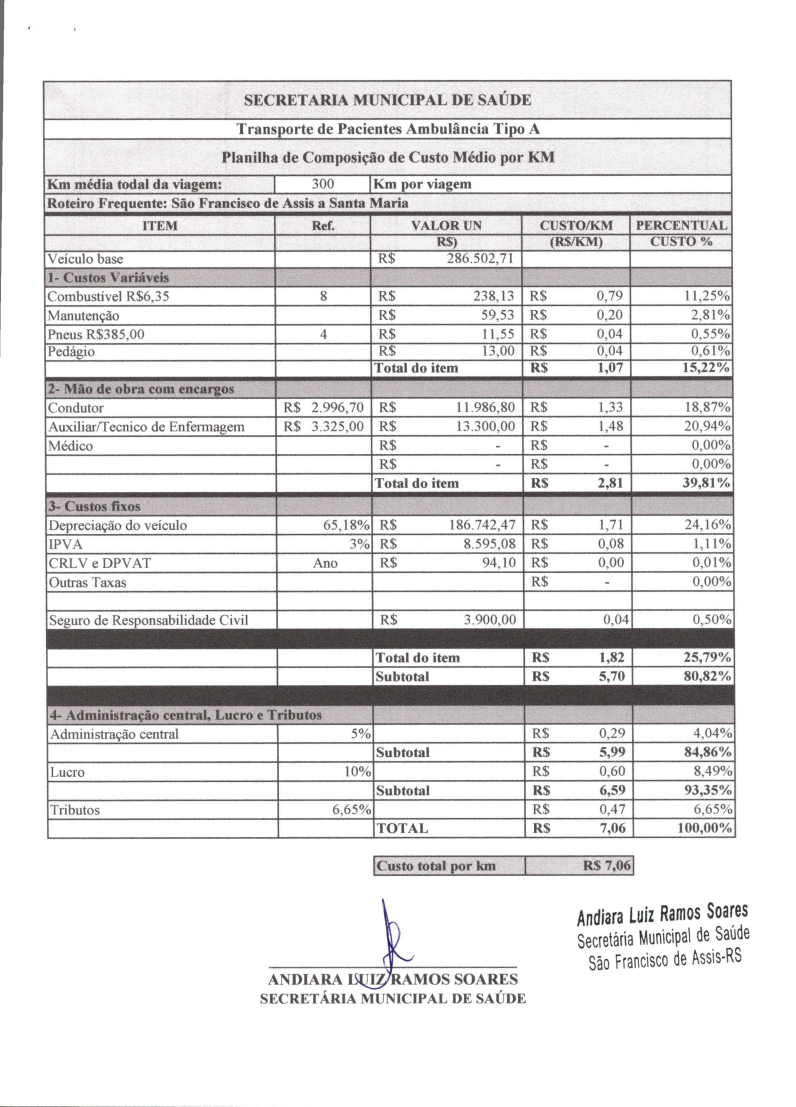 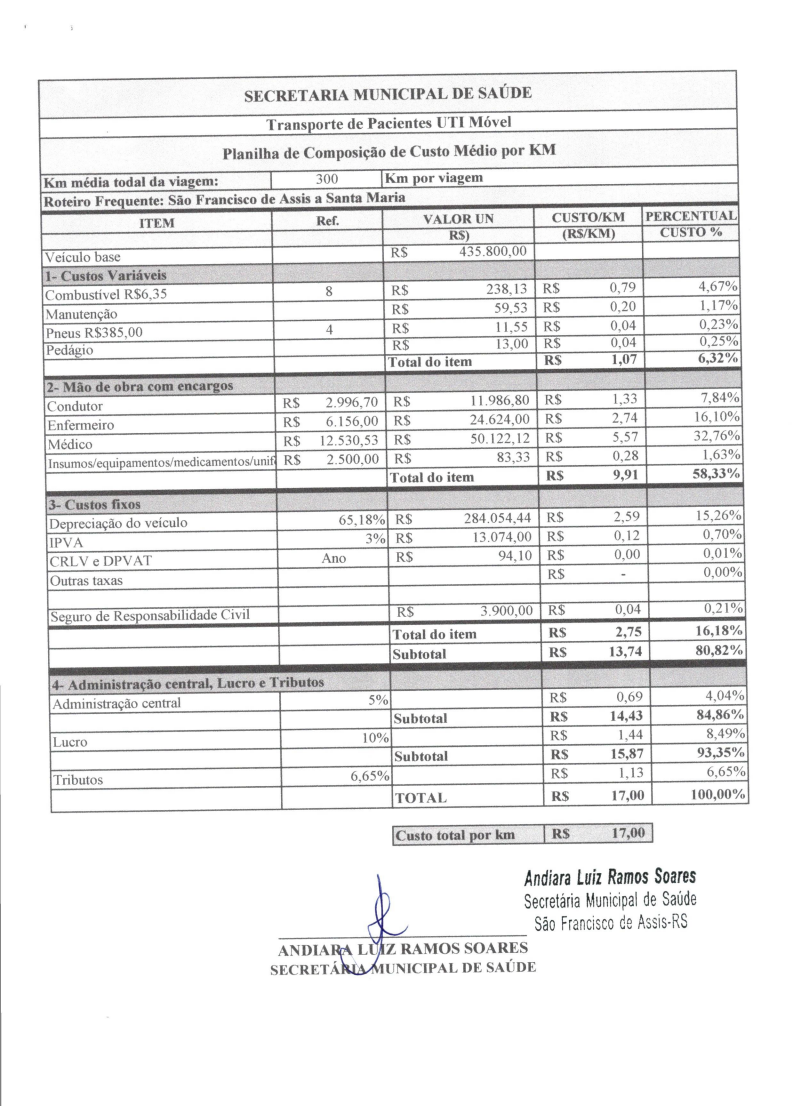 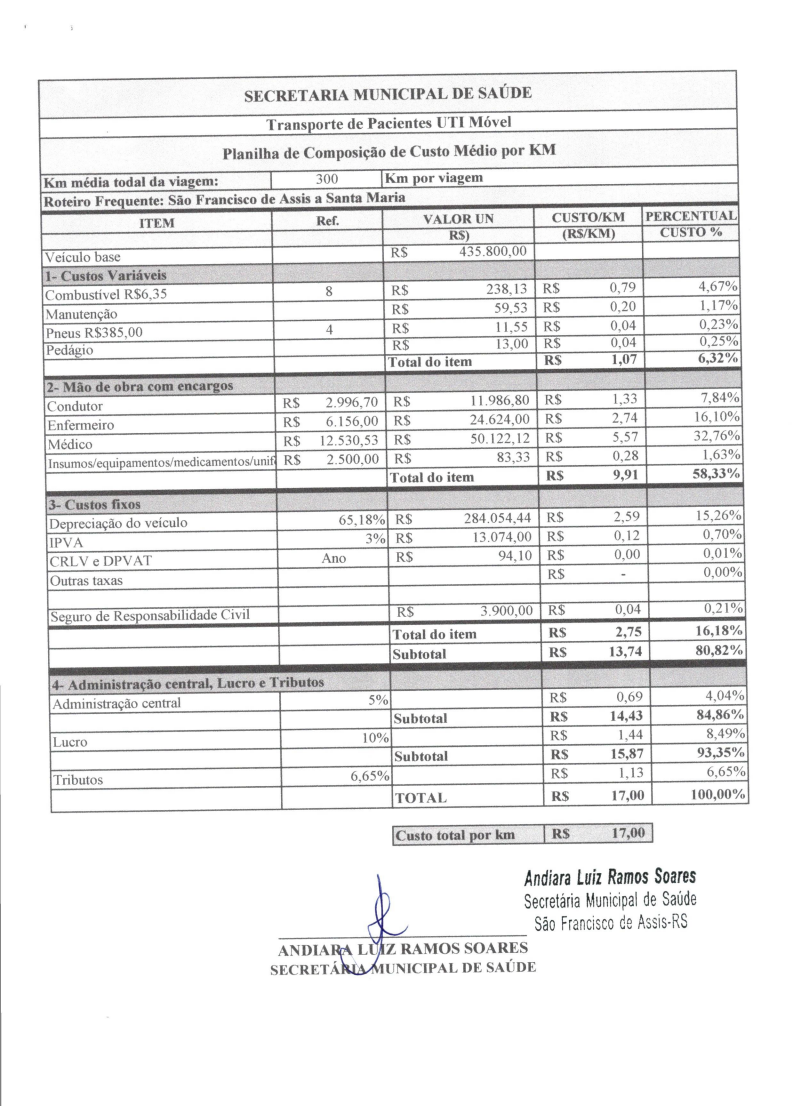 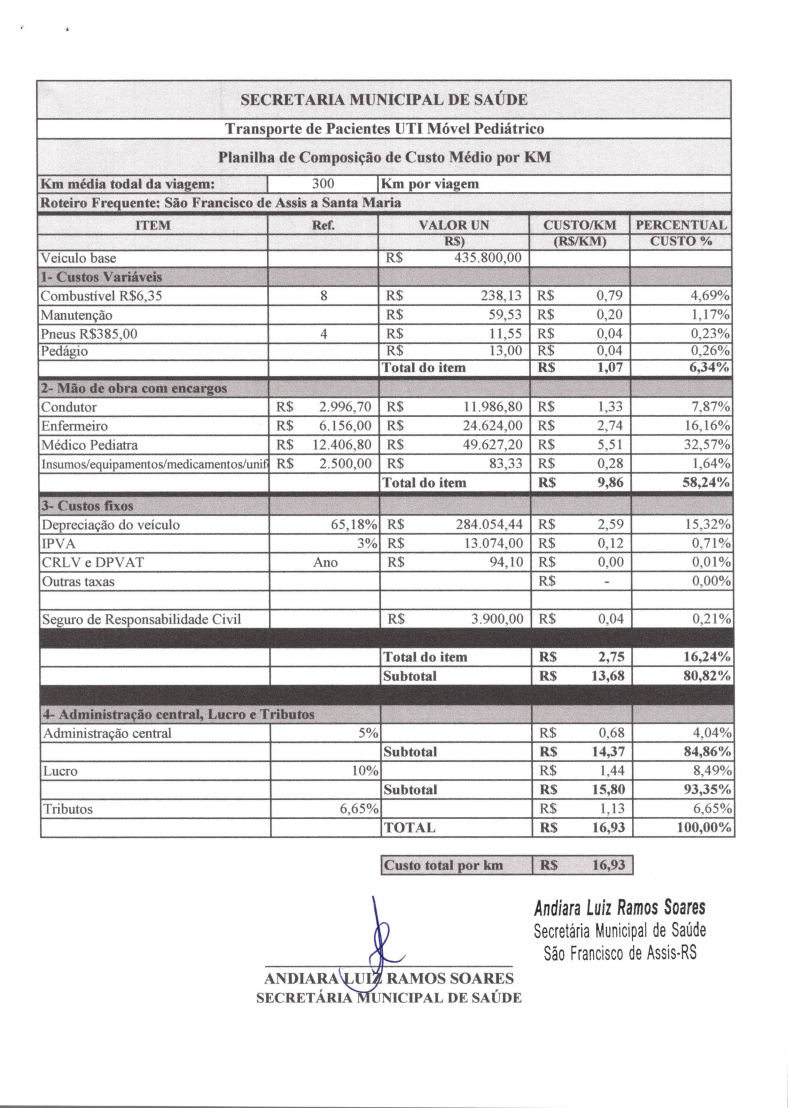 11.3.1. As Planilhas no formato excel, contendo as fórmulas para composição dos custos unitários, estarão disponíveis para edição no site oficial do município, bem como no Portal de Compras Públicas, tendo em vista que o licitante arrematante precisará adaptá-las ao valor do seu último lance ofertado.11.4. Para memória de cálculo foram utilizados os seguintes valores:- KM Média Total da Viagem – KM composta por: Distância entre o município de São Francisco de Assis até o destino final 2 vezes (ida e volta);- Veículo base: valor dos veículos retirado do site: http://portalgoverno.com.br;- Consumo de combustível: Média informada conforme manual do fabricante dos veículos;- Custo de manutenção: média de 5 revisões (50.000km) de veículo similar da Secretaria Municipal de Saúde;- Pneus: Considerando vida útil de 50.000km/ veículo utiliza 4 pneus 225/65 R16, valor obtido em Ata para Registro de Preços do Consórcio Intermunicipal da Região Centro do Estado-RS;- Condutor: salário obtido em convecção COLETIVA 2021/2022 registrada no TEM sob o nºRS004391/2021 + 10% de insalubridade e mais 8% vale rancho ou cesta básica, para custo por km são considerados 21 dias úteis do mês;- Enfermeiro: salário base piso da enfermagem + 40% de insalubridade;- Auxiliar/Técnico de Enfermagem: salário base piso da enfermagem + 40% de insalubridade;- Médico: salário médio no Brasil pago para um Médico Intensivista;- Médico Pediátrico: salário médio no Brasil pago para um Médico Intensivista Pediátrico; - Depreciação Referencial TCE/RS: Valor obtido na diferença de valor de tabela Fipe em 1 ano/ para o custo por km são considerados 365 dias/ano. Como no Termo de Referência foi autorizado veículos com até 10 anos, a depreciação será de 10 anos;- IPVA: 3% do valor da tabela Fipe;- CRLV e DPVAT: conforme Detran-RS;- Seguro de Responsabilidade Civil: o seguro de Responsabilidade Civil, previsto nos art. 20, inciso XV, e art. 29, inciso XX, do Decreto nº2521/1998 e no Título II da Resolução ANTT nº19, de 23 de maio de 2002, tem por fim cobrir danos causados aos passageiros e seus dependentes, em virtude de acidente quando da realização da viagem em veículos que operam o transporte intermunicipal de passageiros;- Administração central e lucro: conforme imensa maioria das planilhas de custo de outros municípios;- Tributos: ISSQN 3% Pis/COFINS 3,65% índice sobre o valor final do custo por km. Custo final obtido por regra de 3, em que o subtotal (6,31717) seja equivalente a 93,35% (100% - 6,65%) e o custo final seja os 100%;12. ADEQUAÇÃO ORÇAMENTÁRIA12.1. O dispêndio financeiro decorrente da contratação ora pretendido decorrerá da dotação orçamentária da Secretaria Municipal de Saúde, conforme está prevista no Plano de Contratações Anual do Município de São Francisco de Assis, como se vê do item (110) daquele documento, que atualmente se encontra em revisão, estando assim alinhada com o planejamento desta Administração, qual será alocada no momento da solicitação do empenho.São Francisco de Assis, 20 de maio de 2024._______________________ANDIARA LUIZ RAMOS SOARESSecretária Municipal de SaúdeANEXO IIPREGÃO ELETRÔNICO PARA REGISTRO DE PREÇO Nº 007/2024MODELO DE PROPOSTA FINANCEIRA READEQUADA AO ÚLTIMO VALOR OFERTADOÀ Prefeitura Municipal de São Francisco de Assis-RSEMPRESA (RAZÃO SOCIAL):______________________________________________CNPJ Nº: ___________________________________ENDEREÇO: _______________________________________________________________________________________________________________ E- MAIL:____________________________________________TELEFONE (WHATSAPP): _________________________ _______________VALIDADE DA PROPOSTA: ______________DIAS. DADOS BANCÁRIOS: __________________________________________________________* ADEQUADO AO ÚLTIMO VALOR OFERTADOCONTATOS PARA REQUISIÇÃO DOS SERVIÇOS:Telefone (whatsapp):__________________________________________________________________e-mail:___________________________________________________________________________________Data...................................................................................................Assinatura legível do Representante da EmpresaNome, nº do RG e nº do CPF do Representante da Empresa*Obs.: Esta proposta deverá estar acompanhada da planilha de composição de custos, bem como dos documentos exigidos para habilitação.ANEXO IIIMODELO DE DECLARAÇÃOPREGÃO ELETRÔNICO PARA REGISTRO DE PREÇO N.º 007/2024IDENTIFICAÇÃO DA EMPRESA Razão Social: __________________________________________________________________________ CNPJ: _______________________________ Endereço: ____________________________________________________________________________________________________________________Representante Legal: ______________________________________________ RG/CPF: ______________________________________________ Telefone (whatsapp): _________________________________________________________Declaramos para todos os fins de direito que a empresa acima identificada, na pessoa do seu representante legal, que abaixo assina, que:- A empresa é capacitada para transporte de pacientes, devidamente autorizada e licenciada;- Possui veículo ambulância, de acordo com as especificações do objeto, com fabricação não superior a 10 anos, com todos os equipamentos médicos e insumos necessários à prestação do serviço;- Possui veículo ambulância que atende as especificações técnicas convencionadas na NBR 14561/2000;- Possui veículo ambulância devidamente licenciado e registrado, com todas as manutenções preventivas e corretivas em dia.- Será responsável pelo fornecimento de combustível, medicamentos e equipamentos de suporte a urgência;- Possui equipe técnica composta por motorista e técnico ou auxiliar de enfermagem (para ambulância tipo A) e motorista, médico e enfermeiro (para o caso de UTI móvel), todos devidamente inscritos em seus respectivos conselhos de classe;- Os profissionais que compõe a equipe técnica acima mencionada, que prestarão o serviço, NÃO TEM VÍNCULO EMPREGATÍCIO COM PREFEITURA MUNICIPAL DE SÃO FRANCISCO DE ASSIS BEM COMO COM O HOSPITAL SANTO ANTÔNIO;- Dispõe de plantonista responsável para atender os chamados para execução do serviço 24 horas por dia, 7 dias por semana;- Obriga-se a cumprir todos as disposições constantes, no Edital, Termo de Referência e Ata de Registro de Preços, dentro dos prazos estabelecidos;- Responsabiliza-se a cumprir as exigências da Legislação de Trânsito, bem como pelo pagamento de todos os encargos sociais, previdenciários ou securitários e trabalhistas, despesas financeiras e administrativas, contribuições, seguros, impostos e taxas, e arcar ainda com as despesas de manutenção, revisão e seguro do veículo sem nenhum ônus para a Prefeitura Municipal;- Providenciar substituição do veículo em caso de quebra, acidente, defeito mecânico, entre outros, por veículo nas mesmas condições contidas no Edital.- Obriga-se a comprovar as informações aqui declaradas no momento da assinatura da Ata de Registro de Preços, conforme determina o Edital.São Francisco de Assis/RS, ___ de _______________ de 2024.Assinatura do Representante da EmpresaNome, nº do RG e nº do CPF do Representante da EmpresaANEXO IVMINUTA DE ATA DE REGISTRO DE PREÇOSPREGÃO ELETRÔNICO PARA REGISTRO DE PREÇO N.º 007/2024A Prefeitura Municipal de São Francisco de Assis, com sede na Rua João Moreira, nº 1707, centro, nesta cidade, inscrita no CNPJ/MF sob o nº 87.896.882/0001-01, neste ato representada pelo Prefeito Municipal, Sr. Paulo Renato Cortenili, considerando o julgamento da licitação na modalidade de PREGÃO, na forma ELETRÔNICA, para REGISTRO DE PREÇOS nº 007/2024, RESOLVE registrar os preços da empresa indicada e qualificada nesta ATA, de acordo com a classificação por ela alcançada e na(s)  quantidade(s)  cotada(s), atendendo as condições previstas no Edital de licitação, sujeitando-se as partes às normas constantes na Lei nº 14.133, de 1º de abril de 2021, Decreto Municipal nº 1.378, de 26 de janeiro de 2024 e suas alterações posteriores, e em conformidade com as disposições a seguir:1 – DO OBJETO1.1. A presente Ata tem por objeto o registro de preços para a eventual futura contratação de empresa especializada para prestação do serviço de transporte equipado de pacientes em Ambulância tipo A e tipo D (UTI Móvel) em casos de Urgência/Emergência, adulto e pediátrico , conforme especificações constantes no Termo de Referência, Anexo I do edital de Licitação nº 007/2024, que é parte integrante desta Ata, assim como as propostas cujos preços tenham sido registrados, independentemente de transcrição.2 - DOS PREÇOS, ESPECIFICAÇÕES E QUANTITATIVOS2.1. O preço registrado, as especificações do objeto, as quantidades mínimas e máximas de cada item, fornecedor e as demais condições ofertadas na proposta são as que seguem: 2.2. A listagem do cadastro de reserva referente ao presente registro de preços consta como anexo a esta Ata.3 - ÓRGÃO(S) GERENCIADOR E PARTICIPANTE(S)3.1. O órgão gerenciador será a Prefeitura Municipal de São Francisco de Assis, através do Setor de Compras.3.2. Além do gerenciador, não há órgãos e entidades públicas participantes do registro de preços.4 - DA ADESÃO À ATA DE REGISTRO DE PREÇOS 4.1. Não será admitida a adesão à ata de registro de preços decorrente desta licitação, conforme determinado no Parágrafo Único do Art.6º do Decreto Municipal nº 1.378/2024 e suas alterações posteriores.5 - VALIDADE, FORMALIZAÇÃO DA ATA DE REGISTRO DE PREÇOS E CADASTRO RESERVA5.1. A validade da Ata de Registro de Preços será de 1 (um) ano, contado a partir do primeiro dia útil subsequente à data de divulgação no site oficial do Município, podendo ser prorrogada por igual período, mediante a anuência do fornecedor, desde que comprovado o preço vantajoso.5.1.1. Na hipótese de prorrogação da ata de Registro de Preço as quantidades serão renovadas.5.1.2. A demonstração da vantajosidade do preço, comparado ao preço praticado pelo mercado, para fins de prorrogação do prazo da Ata, será atestado mediante pesquisa de preços atualizada, na forma do art. 23 da Lei 14.133/21 e conforme Decreto Municipal n° 1.307/2023, e suas alterações posteriores.5.1.2. O contrato decorrente da ata de registro de preços terá sua vigência estabelecida no próprio instrumento contratual e observará no momento da contratação e a cada exercício financeiro a disponibilidade de créditos orçamentários, bem como a previsão no plano plurianual, quando ultrapassar 1 (um) exercício financeiro.5.2. A contratação com os fornecedores registrados na ata será formalizada pela Prefeitura Municipal por intermédio da emissão de nota de empenho de despesa, conforme o art. 95 da Lei nº 14.133, de 2021.5.2.1. Para emissão da nota de empenho deverá haver a indicação da disponibilidade dos créditos orçamentários respectivos.5.2.2. A emissão da nota de empenho de que trata o item 5.2. deverá ser emitida no prazo de validade da ata de registro de preços.5.3. Os contratos decorrentes do sistema de registro de preços poderão ser alterados, observado o art. 124 da Lei nº 14.133, de 2021.5.4. Após a homologação da licitação, deverão ser observadas as seguintes condições para formalização da ata de registro de preços:5.4.1. Serão registrados na ata os preços e os quantitativos do adjudicatário, devendo ser observada a possibilidade de o licitante oferecer ou não proposta em quantitativo inferior ao máximo previsto no edital e se obrigar nos limites dela;5.4.2. Será incluído na ata, na forma de anexo, o registro dos licitantes ou dos fornecedores que:5.4.2.1. Aceitarem cotar os bens, as obras ou os serviços com preços iguais aos do adjudicatário, observada a classificação da licitação; e 5.4.2.2. Mantiverem sua proposta original (último lance). 5.4.3. Será respeitada, nas contratações, a ordem de classificação dos licitantes ou dos fornecedores registrados na ata.5.5. O registro a que se refere o item 5.4.2 tem por objetivo a formação de cadastro de reserva para o caso de impossibilidade de atendimento pelo signatário da ata.5.6. Para fins da ordem de classificação, os licitantes ou fornecedores que aceitarem reduzir suas propostas para o preço do adjudicatário antecederão aqueles que mantiverem sua proposta original.5.7. A habilitação dos licitantes que comporão o cadastro de reserva a que se refere o item 5.4.2  somente será efetuada quando houver necessidade de contratação dos licitantes remanescentes, nas seguintes hipóteses:5.7.1. Quando o licitante vencedor não assinar a ata de registro de preços, no prazo e nas condições estabelecidos no edital; e5.7.2. Quando houver o cancelamento do registro do licitante ou do registro de preços nas hipóteses previstas no item 8.5.8. O preço registrado com indicação dos licitantes e fornecedores será divulgado no site oficial do Município www.saofranciscodeassis.rs.gov.br  e ficará disponibilizado durante a vigência da ata de registro de preços.5.9. Após a homologação da licitação, o licitante mais bem classificado, será convocado para assinar a ata de registro de preços, no prazo e nas condições estabelecidos no edital de licitação, sob pena de decair o direito, sem prejuízo das sanções previstas na Lei nº 14.133, de 2021.5.9.1. O prazo de convocação poderá ser prorrogado 1 (uma) vez, por igual período, mediante solicitação do licitante, desde que apresentada dentro do prazo, devidamente justificada, e que a justificativa seja aceita pela Administração.5.10. A ata de registro de preços será assinada preferencialmente por meio de assinatura digital. Alternativamente o licitante mais bem classificado poderá comparecer perante a Administração Municipal para assinatura, ou a Administração poderá encaminhá-la para assinatura, mediante correspondência postal com aviso de recebimento (AR), no prazo já estipulado. 5.11. Quando o convocado não assinar a ata de registro de preços no prazo e nas condições estabelecidos no edital, e observado o disposto no item 5.6 e subitens, fica facultado à Administração convocar os licitantes remanescentes do cadastro de reserva, na ordem de classificação, para fazê-lo em igual prazo e nas condições propostas pelo primeiro classificado.5.12. Na hipótese de nenhum dos licitantes que trata o item 5.4.2.1, aceitar a contratação nos termos do item anterior, a Administração, observados o valor estimado e sua eventual atualização nos termos do edital poderá:5.12.1. Convocar para negociação os demais licitantes remanescentes cujos preços foram registrados sem redução, observada a ordem de classificação, com vistas à obtenção de preço melhor, mesmo que acima do preço do adjudicatário; ou5.12.2. Adjudicar e firmar o contrato nas condições ofertadas pelos licitantes ou fornecedores remanescentes, atendida a ordem classificatória, quando frustrada a negociação de melhor condição.5.13. A existência de preços registrados implicará compromisso de fornecimento nas condições estabelecidas, mas não obrigará a Administração a contratar, facultada a realização de licitação específica para a aquisição pretendida, desde que devidamente justificada.6 - ALTERAÇÃO OU ATUALIZAÇÃO DOS PREÇOS REGISTRADOS6.1. Os preços registrados poderão ser alterados ou atualizados em decorrência de eventual redução dos preços praticados no mercado ou de fato que eleve o custo dos bens, das obras ou dos serviços registrados, nas seguintes situações:6.1.1. Em caso de força maior, caso fortuito ou fato do príncipe ou em decorrência de fatos imprevisíveis ou previsíveis de consequências incalculáveis, que inviabilizem a execução da ata tal como pactuada, nos termos da alínea “d” do inciso II do caput do art. 124 da Lei nº 14.133, de 2021;6.1.2. Em caso de criação, alteração ou extinção de quaisquer tributos ou encargos legais ou a superveniência de disposições legais, com comprovada repercussão sobre os preços registrados; 6.1.3. Quando houver alteração de preços dos materiais, gêneros ou serviços tabelados por órgãos oficiais competentes, conforme restar efetivamente demonstrado.6.1.3.1. Na hipótese prevista no subitem anterior, deverá ser mantida a diferença apurada entre o preço originalmente constante na proposta original e objeto do registro e o preço da tabela da época.6.1.4. Na hipótese de previsão no edital de cláusula de reajustamento ou repactuação sobre os preços registrados, nos termos da Lei nº 14.133, de 2021.6.1.4.1. No caso do reajustamento, deverá ser respeitada a contagem da anualidade e o índice previstos para a contratação. 6.1.4.2. No caso da repactuação, poderá ser a pedido do interessado, conforme critérios definidos para a contratação.7 - NEGOCIAÇÃO DE PREÇOS REGISTRADOS7.1. Na hipótese de o preço registrado tornar-se superior ao preço praticado no mercado por motivo superveniente, a Administração convocará o fornecedor para negociar a redução do preço registrado.7.1.1. Caso não aceite reduzir seu preço aos valores praticados pelo mercado, o fornecedor será liberado do compromisso assumido quanto ao item registrado, sem aplicação de penalidades administrativas.7.1.2. Na hipótese prevista no item anterior, o gerenciador convocará os fornecedores do cadastro de reserva, na ordem de classificação, para verificar se aceitam reduzir seus preços aos valores de mercado e não convocará os licitantes ou fornecedores que tiveram seu registro cancelado. 7.1.3. Se não obtiver êxito nas negociações, o órgão ou entidade gerenciadora procederá ao cancelamento da ata de registro de preços, adotando as medidas cabíveis para obtenção de contratação mais vantajosa.7.2. Na hipótese de o preço de mercado tornar-se superior ao preço registrado e o fornecedor não poder cumprir as obrigações estabelecidas na ata, será facultado ao fornecedor requerer ao gerenciador a alteração do preço registrado, mediante comprovação de fato superveniente que supostamente o impossibilite de cumprir o compromisso.7.2.1. Neste caso, o fornecedor encaminhará, juntamente com o pedido de alteração, a documentação comprobatória ou a planilha de custos que demonstre a inviabilidade do preço registrado em relação às condições inicialmente pactuadas.7.2.2. Na hipótese de não comprovação da existência de fato superveniente que inviabilize o preço registrado, o pedido será indeferido pelo órgão ou entidade gerenciadora e o fornecedor deverá cumprir as obrigações estabelecidas na ata, sob pena de cancelamento do seu registro, nos termos do item 8, sem prejuízo das sanções previstas na Lei nº 14.133, de 2021, e na legislação aplicável.7.2.3. Na hipótese de cancelamento do registro do fornecedor, nos termos do item anterior, o gerenciador convocará os fornecedores do cadastro de reserva, na ordem de classificação, para verificar se aceitam manter seus preços registrados, observado o disposto no item 5.7.7.2.4. Se não obtiver êxito nas negociações, a Prefeitura Municipal procederá ao cancelamento da ata de registro de preços, nos termos do item 8, e adotará as medidas cabíveis para a obtenção da contratação mais vantajosa.7.2.5. Na hipótese de comprovação da majoração do preço de mercado que inviabilize o preço registrado, conforme previsto no item 6.1, a Prefeitura Municipal atualizará o preço registrado, de acordo com a realidade dos valores praticados pelo mercado.8 - CANCELAMENTO E SUSPENSÃO DO REGISTRO DO LICITANTE VENCEDOR E DOS PREÇOS REGISTRADOS8.1. O preço registrado poderá ser suspenso ou cancelado, facultada a defesa prévia do interessado, no prazo de 5 (cinco) dias úteis, nos seguintes casos:8.1.1. Pela Administração, quando:a) O fornecedor não cumprir as exigências do instrumento convocatório que der origem ao registro de preços;b) O fornecedor não retirar a nota de empenho, ou instrumento equivalente, no prazo estabelecido pela Administração sem justificativa razoável;c) O fornecedor não aceitar manter seu preço registrado, salvo quando comprovada a existência de fato superveniente que inviabilize o preço registrado;d) O fornecedor recusar-se a assinar a ata ou a formalizar contrato decorrente do registro de preços, ressalvada a hipótese de a Administração aceitar sua justificativa;e) O fornecedor der causa à rescisão de contrato decorrente do registro de preços; f) Em qualquer das hipóteses de inexecução total ou parcial do contrato decorrente do registro de preços;g) Se não houver êxito nas negociações, nas hipóteses em que o preço de mercado tornar-se superior ou inferior ao preço registrado, nos termos do Item 7;h) Por razões de interesse público, devidamente fundamentado;i) O fornecedor sofrer sanção prevista nos incisos III ou IV do caput do art. 156 da Lei nº 14.133, de 2021.i.1) Na hipótese de aplicação de sanção prevista nos incisos III ou IV do caput do art. 156 da Lei nº 14.133, de 2021, caso a penalidade aplicada ao fornecedor não ultrapasse o prazo de vigência da ata de registro de preços, a Administração poderá, mediante decisão fundamentada, decidir pela manutenção do registro de preços, vedadas contratações derivadas da ata enquanto perdurarem os efeitos da sanção.8.1.2. Pelo fornecedor quando, mediante solicitação por escrito, comprovar a impossibilidade de cumprir as exigências do instrumento convocatório que deu origem ao registro de preços.8.2. O cancelamento de registros nas hipóteses previstas no item 8.1 será formalizado por despacho do órgão gerenciador, garantidos os princípios do contraditório e da ampla defesa.8.3. A comunicação do cancelamento ou da suspensão do preço registrado, nos casos previstos no item 8.1.1, deverá ser formalizada por e-mail ou por correspondência, ambos com aviso de leitura/recebimento, juntando-se o comprovante no processo que deu origem ao registro de preços.8.4. No caso de ser ignorado, incerto ou inacessível o lugar do fornecedor, a comunicação será feita por publicação na Imprensa Oficial do Município, considerando-se cancelado ou suspenso o preço registrado a partir de 5 (cinco) dias úteis da sua publicação.8.5. A solicitação do fornecedor para cancelamento de preço registrado somente o eximirá da obrigação de contratar com a Administração se apresentada com antecedência mínima de cinco (05) dias úteis da data da convocação para firmar contrato de prestação de serviços pelos preços registrados, ou da emissão do empenho, conforme o caso, facultada à Administração a aplicação das penalidades previstas no instrumento convocatório, caso não aceitas as razões do pedido.8.6. Enquanto perdurar a suspensão, poderão ser realizadas novas licitações para o objeto do registro de preços.8.7. Da decisão que a cancelar o preço registrado cabe recurso, no prazo de 5 (cinco) dias úteis. 8.8. Na hipótese de cancelamento do registro do fornecedor, a Prefeitura Municipal poderá convocar os licitantes que compõem o cadastro de reserva, observada a ordem de classificação.9 – DAS PENALIDADES9.1. O descumprimento da Ata de Registro de Preços ensejará aplicação das penalidades estabelecidas no item 18 do edital.9.1.1. As sanções também se aplicam aos integrantes do cadastro de reserva no registro de preços que, convocados, não honrarem o compromisso assumido injustificadamente após terem assinado a ata. 10 - CONDIÇÕES GERAIS10.1. As condições gerais de execução do objeto, contendo todas as particularidades da prestação do serviço, obrigações da contratada, bem como fiscalização das atas de registro de preço e da execução do serviço, estão disciplinadas no Anexo I – Termo de Referência.10.2. As condições gerais para assinatura desta ata, formação do cadastro reserva, penalidades, condição de pagamento e demais condições, encontram-se definidos no Edital do Pregão Eletrônico para Registro de Preço nº 007/2024.Para firmeza e validade do pactuado, a presente Ata foi lavrada em 2 (duas) vias de igual teor, que, depois de lida e achada em ordem, vai assinada pelas partes.São Francisco de Assis, .. de ............ de 2024       Paulo Renato Cortelini                                                                                                              Empresa         Prefeito Municipal                                                                                                                      CNPJ nº            Contratante                                                                                                                        Empresa Detentora da AtaVisto jurídico: Cadastro ReservaSeguindo a ordem de classificação, segue relação de fornecedores que aceitaram cotar os itens com preços iguais ao adjudicatário:Seguindo a ordem de classificação, segue relação de fornecedores que mantiveram sua proposta original:ITEMDESCRIÇÃO DO SERVIÇOUNIDADEQUANTIDADE MÍNIMAQUANTIDADE MÁXIMA01REMOÇÕES DE PACIENTE EM AMBULÂNCIA SIMPLES REMOÇÃO TIPO A - PRESTAÇÃO DE SERVIÇO.- Veículo com suporte de auxiliar de enfermagem ou técnico de enfermagem e condutor;- Destinado ao transporte inter-hospitalar de pacientes com risco de vida conhecido e ao atendimento pré-hospitalar de pacientes com risco de vida desconhecido, não classificado com potencial de necessitar de intervenção médica no local e/ou durante transporte;- Deve contar com os equipamentos médicos e os insumos necessários para esta função;- Veículo tipo furgão modelo longo, teto alto adaptado para ambulância;- Veículo com fabricação não superior a 10 anos;- Ar condicionado quente e frio, na cabine e na parte traseira (carroceria), para melhor atendimento do paciente;- O veículo tipo ambulância deverá seguir as especificações técnicas convencionadas na ABNT – NBR 14561/2000 e alterações;- Os serviços contratados incluem o fornecimento de motorista, combustível, medicamentos e equipamentos de suporte às urgências, além auxiliar de enfermagem ou técnico de enfermagem;Km / Rodado0124.00002REMOÇÕES DE PACIENTE ADULTO EM AMBULÂNCIA SUPORTE AVANÇADO TIPO D - UTI MÓVEL - PRESTAÇÃO DE SERVIÇO.- Com suporte médico, profissional de enfermagem e condutor;- Destinado ao atendimento e transporte de pacientes de alto risco em emergências inter-hospitalar, que necessitam de cuidados médicos intensivos;- Deve contar com os equipamentos médicos e os insumos necessários para esta função;- Veículo tipo furgão modelo longo, teto alto adaptado para ambulância;- Veículo com fabricação não superior a 10 anos;- Ar condicionado quente e frio, na cabine e na parte traseira (carroceria), para melhor atendimento do paciente;- O veículo tipo ambulância deverá seguir as especificações técnicas convencionadas na ABNT – NBR 14561/2000 e alterações;- Os serviços contratados incluem o fornecimento de motorista, combustível, medicamentos e equipamentos de suporte às urgências, além de equipe médica e enfermagem;Km / Rodado0136.00003REMOÇÕES DE PACIENTE PEDIÁTRICO EM AMBULÂNCIA SUPORTE AVANÇADO TIPO D - UTI MÓVEL - PRESTAÇÃO DE SERVIÇO.- Com suporte médico, profissional de enfermagem e condutor;- Destinado ao atendimento e transporte de pacientes de alto risco em emergências inter-hospitalar, que necessitam de cuidados médicos intensivos;- Deve contar com os equipamentos médicos e os insumos necessários para esta função;- Veículo tipo furgão modelo longo, teto alto adaptado para ambulância;- Veículo com fabricação não superior 10 anos;- Ar condicionado quente e frio, na cabine e na parte traseira (carroceria), para melhor atendimento do paciente;- O veículo tipo ambulância deverá seguir as especificações técnicas convencionadas na ABNT – NBR 14561/2000 e alterações;- Os serviços contratados incluem o fornecimento de motorista, combustível, medicamentos e equipamentos de suporte às urgências, além de equipe médica e enfermagem;Km / Rodado011.800ITEMDESCRIÇÃO DO SERVIÇOUNIDADEQUANTIDADE MÍNIMAQUANTIDADE MÁXIMAVALOR UNITÁRIO DO KM01REMOÇÕES DE PACIENTE EM AMBULÂNCIA SIMPLES REMOÇÃO TIPO A - PRESTAÇÃO DE SERVIÇO.- Veículo com suporte de auxiliar de enfermagem ou técnico de enfermagem e condutor;- Destinado ao transporte inter-hospitalar de pacientes com risco de vida conhecido e ao atendimento pré-hospitalar de pacientes com risco de vida desconhecido, não classificado com potencial de necessitar de intervenção médica no local e/ou durante transporte;- Deve contar com os equipamentos médicos e os insumos necessários para esta função;- Veículo tipo furgão modelo longo, teto alto adaptado para ambulância;- Veículo com fabricação não superior a 10 anos;- Ar condicionado quente e frio, na cabine e na parte traseira (carroceria), para melhor atendimento do paciente;- O veículo tipo ambulância deverá seguir as especificações técnicas convencionadas na ABNT – NBR 14561/2000 e alterações;- Os serviços contratados incluem o fornecimento de motorista, combustível, medicamentos e equipamentos de suporte às urgências, além auxiliar de enfermagem ou técnico de enfermagem;Km / Rodado0124.000R$ 7,0602REMOÇÕES DE PACIENTE ADULTO EM AMBULÂNCIA SUPORTE AVANÇADO TIPO D - UTI MÓVEL - PRESTAÇÃO DE SERVIÇO.- Com suporte médico, profissional de enfermagem e condutor;- Destinado ao atendimento e transporte de pacientes de alto risco em emergências inter-hospitalar, que necessitam de cuidados médicos intensivos;- Deve contar com os equipamentos médicos e os insumos necessários para esta função;- Veículo tipo furgão modelo longo, teto alto adaptado para ambulância;- Veículo com fabricação não superior a 10 anos;- Ar condicionado quente e frio, na cabine e na parte traseira (carroceria), para melhor atendimento do paciente;- O veículo tipo ambulância deverá seguir as especificações técnicas convencionadas na ABNT – NBR 14561/2000 e alterações;- Os serviços contratados incluem o fornecimento de motorista, combustível, medicamentos e equipamentos de suporte às urgências, além de equipe médica e enfermagem;Km / Rodado0136.000R$ 17,0003REMOÇÕES DE PACIENTE PEDIÁTRICO EM AMBULÂNCIA SUPORTE AVANÇADO TIPO D - UTI MÓVEL - PRESTAÇÃO DE SERVIÇO.- Com suporte médico, profissional de enfermagem e condutor;- Destinado ao atendimento e transporte de pacientes de alto risco em emergências inter-hospitalar, que necessitam de cuidados médicos intensivos;- Deve contar com os equipamentos médicos e os insumos necessários para esta função;- Veículo tipo furgão modelo longo, teto alto adaptado para ambulância;- Veículo com fabricação não superior 10 anos;- Ar condicionado quente e frio, na cabine e na parte traseira (carroceria), para melhor atendimento do paciente;- O veículo tipo ambulância deverá seguir as especificações técnicas convencionadas na ABNT – NBR 14561/2000 e alterações;- Os serviços contratados incluem o fornecimento de motorista, combustível, medicamentos e equipamentos de suporte às urgências, além de equipe médica e enfermagem;Km / Rodado011.800R$ 16,93ITEMDESCRIÇÃO DO SERVIÇOUNIDADEQUANTIDADE MÍNIMAQUANTIDADE MÁXIMAVALOR UNITÁRIO DO KM01REMOÇÕES DE PACIENTE EM AMBULÂNCIA SIMPLES REMOÇÃO TIPO A - PRESTAÇÃO DE SERVIÇO.- Veículo com suporte de auxiliar de enfermagem ou técnico de enfermagem e condutor;- Destinado ao transporte inter-hospitalar de pacientes com risco de vida conhecido e ao atendimento pré-hospitalar de pacientes com risco de vida desconhecido, não classificado com potencial de necessitar de intervenção médica no local e/ou durante transporte;- Deve contar com os equipamentos médicos e os insumos necessários para esta função;- Veículo tipo furgão modelo longo, teto alto adaptado para ambulância;- Veículo com fabricação não superior a 10 anos;- Ar condicionado quente e frio, na cabine e na parte traseira (carroceria), para melhor atendimento do paciente;- O veículo tipo ambulância deverá seguir as especificações técnicas convencionadas na ABNT – NBR 14561/2000 e alterações;- Os serviços contratados incluem o fornecimento de motorista, combustível, medicamentos e equipamentos de suporte às urgências, além auxiliar de enfermagem ou técnico de enfermagem;Km / Rodado0124.00002REMOÇÕES DE PACIENTE ADULTO EM AMBULÂNCIA SUPORTE AVANÇADO TIPO D - UTI MÓVEL - PRESTAÇÃO DE SERVIÇO.- Com suporte médico, profissional de enfermagem e condutor;- Destinado ao atendimento e transporte de pacientes de alto risco em emergências inter-hospitalar, que necessitam de cuidados médicos intensivos;- Deve contar com os equipamentos médicos e os insumos necessários para esta função;- Veículo tipo furgão modelo longo, teto alto adaptado para ambulância;- Veículo com fabricação não superior a 10 anos;- Ar condicionado quente e frio, na cabine e na parte traseira (carroceria), para melhor atendimento do paciente;- O veículo tipo ambulância deverá seguir as especificações técnicas convencionadas na ABNT – NBR 14561/2000 e alterações;- Os serviços contratados incluem o fornecimento de motorista, combustível, medicamentos e equipamentos de suporte às urgências, além de equipe médica e enfermagem;Km / Rodado0136.00003REMOÇÕES DE PACIENTE PEDIÁTRICO EM AMBULÂNCIA SUPORTE AVANÇADO TIPO D - UTI MÓVEL - PRESTAÇÃO DE SERVIÇO.- Com suporte médico, profissional de enfermagem e condutor;- Destinado ao atendimento e transporte de pacientes de alto risco em emergências inter-hospitalar, que necessitam de cuidados médicos intensivos;- Deve contar com os equipamentos médicos e os insumos necessários para esta função;- Veículo tipo furgão modelo longo, teto alto adaptado para ambulância;- Veículo com fabricação não superior 10 anos;- Ar condicionado quente e frio, na cabine e na parte traseira (carroceria), para melhor atendimento do paciente;- O veículo tipo ambulância deverá seguir as especificações técnicas convencionadas na ABNT – NBR 14561/2000 e alterações;- Os serviços contratados incluem o fornecimento de motorista, combustível, medicamentos e equipamentos de suporte às urgências, além de equipe médica e enfermagem;Km / Rodado011.800FORNECEDORFORNECEDORFORNECEDORFORNECEDORFORNECEDORFORNECEDORFORNECEDORRazão Social:________________________________________________________ CNPJ: _________________________________Endereço:___________________________________________________________________________________________________Telefone (whatsapp):___________________________________________ e-mail:____________________________________Representante:_____________________________________________________________________________________________Razão Social:________________________________________________________ CNPJ: _________________________________Endereço:___________________________________________________________________________________________________Telefone (whatsapp):___________________________________________ e-mail:____________________________________Representante:_____________________________________________________________________________________________Razão Social:________________________________________________________ CNPJ: _________________________________Endereço:___________________________________________________________________________________________________Telefone (whatsapp):___________________________________________ e-mail:____________________________________Representante:_____________________________________________________________________________________________Razão Social:________________________________________________________ CNPJ: _________________________________Endereço:___________________________________________________________________________________________________Telefone (whatsapp):___________________________________________ e-mail:____________________________________Representante:_____________________________________________________________________________________________Razão Social:________________________________________________________ CNPJ: _________________________________Endereço:___________________________________________________________________________________________________Telefone (whatsapp):___________________________________________ e-mail:____________________________________Representante:_____________________________________________________________________________________________Razão Social:________________________________________________________ CNPJ: _________________________________Endereço:___________________________________________________________________________________________________Telefone (whatsapp):___________________________________________ e-mail:____________________________________Representante:_____________________________________________________________________________________________Razão Social:________________________________________________________ CNPJ: _________________________________Endereço:___________________________________________________________________________________________________Telefone (whatsapp):___________________________________________ e-mail:____________________________________Representante:_____________________________________________________________________________________________Item nºEspecificaçãoUnidadeQuant MinQuant MaxValor UnMarca/ Modelo(se exigido no edital)FORNECEDORFORNECEDORFORNECEDORFORNECEDORFORNECEDORFORNECEDORFORNECEDORRazão Social:________________________________________________________ CNPJ: _________________________________Endereço:___________________________________________________________________________________________________Telefone (whatsapp):___________________________________________ e-mail:____________________________________Representante:_____________________________________________________________________________________________Razão Social:________________________________________________________ CNPJ: _________________________________Endereço:___________________________________________________________________________________________________Telefone (whatsapp):___________________________________________ e-mail:____________________________________Representante:_____________________________________________________________________________________________Razão Social:________________________________________________________ CNPJ: _________________________________Endereço:___________________________________________________________________________________________________Telefone (whatsapp):___________________________________________ e-mail:____________________________________Representante:_____________________________________________________________________________________________Razão Social:________________________________________________________ CNPJ: _________________________________Endereço:___________________________________________________________________________________________________Telefone (whatsapp):___________________________________________ e-mail:____________________________________Representante:_____________________________________________________________________________________________Razão Social:________________________________________________________ CNPJ: _________________________________Endereço:___________________________________________________________________________________________________Telefone (whatsapp):___________________________________________ e-mail:____________________________________Representante:_____________________________________________________________________________________________Razão Social:________________________________________________________ CNPJ: _________________________________Endereço:___________________________________________________________________________________________________Telefone (whatsapp):___________________________________________ e-mail:____________________________________Representante:_____________________________________________________________________________________________Razão Social:________________________________________________________ CNPJ: _________________________________Endereço:___________________________________________________________________________________________________Telefone (whatsapp):___________________________________________ e-mail:____________________________________Representante:_____________________________________________________________________________________________Item nºEspecificaçãoUnidadeQuant MinQuant MaxValor UnMarca/ Modelo(se exigido no edital)FORNECEDORFORNECEDORFORNECEDORFORNECEDORFORNECEDORFORNECEDORFORNECEDORRazão Social:________________________________________________________ CNPJ: _________________________________Endereço:___________________________________________________________________________________________________Telefone (whatsapp):___________________________________________ e-mail:____________________________________Representante:_____________________________________________________________________________________________Razão Social:________________________________________________________ CNPJ: _________________________________Endereço:___________________________________________________________________________________________________Telefone (whatsapp):___________________________________________ e-mail:____________________________________Representante:_____________________________________________________________________________________________Razão Social:________________________________________________________ CNPJ: _________________________________Endereço:___________________________________________________________________________________________________Telefone (whatsapp):___________________________________________ e-mail:____________________________________Representante:_____________________________________________________________________________________________Razão Social:________________________________________________________ CNPJ: _________________________________Endereço:___________________________________________________________________________________________________Telefone (whatsapp):___________________________________________ e-mail:____________________________________Representante:_____________________________________________________________________________________________Razão Social:________________________________________________________ CNPJ: _________________________________Endereço:___________________________________________________________________________________________________Telefone (whatsapp):___________________________________________ e-mail:____________________________________Representante:_____________________________________________________________________________________________Razão Social:________________________________________________________ CNPJ: _________________________________Endereço:___________________________________________________________________________________________________Telefone (whatsapp):___________________________________________ e-mail:____________________________________Representante:_____________________________________________________________________________________________Razão Social:________________________________________________________ CNPJ: _________________________________Endereço:___________________________________________________________________________________________________Telefone (whatsapp):___________________________________________ e-mail:____________________________________Representante:_____________________________________________________________________________________________Item nºEspecificaçãoUnidadeQuant MinQuant MaxValor UnMarca/ Modelo(se exigido no edital)